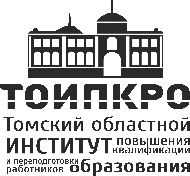 Областное государственное бюджетное учреждение дополнительного профессионального образования «Томский областной институт повышения квалификации и переподготовки работников образования» КОНЦЕПЦИЯ«Сопровождение профессионального самоопределения обучающихся основной и полной (средней) общей школы в Томской области»Томск 2018ОГЛАВЛЕНИЕВведениеАктуальность профессионального самоопределения обучающихся обоснована необходимостью формирования современной региональной модели, отвечающей потребностям динамично развивающегося рынка труда Томской области. В настоящее время этот вопрос является одним из самых сложных в педагогической практике, что объясняется многозначностью понятия «самоопределение», различием концептуальных подходов к определению его сущности и содержания, неготовностью образовательных организаций осуществлять сопровождение профессионального самоопределения обучающихся и оценивать его результативность.Устоявшаяся система профориентационной работы выявила ряд ключевых проблем:невозможность реализации в полной мере требований ФГОС в части обеспечения успешной социализации и профессионального самоопределения обучающихся;выпускники основной и полной общеобразовательной школы испытывают затруднения в выборе профессиональной образовательной организации;  значительная доля выпускников образовательных организаций не готова к эффективной профессиональной деятельности;Данные социологических исследований свидетельствуют о том, что ежегодно примерно 30% студентов высших образовательных организаций отчисляются по причине ошибочного выбора специальности, у 40% выпускников школ наблюдается разрыв между ценностно-смысловыми ориентирами в выборе сферы жизненных интересов, выбором вида профессиональной деятельности и выбором программ получения профессионального образования в образовательных организациях высшего и среднего профессионального образования. Согласно статистическим данным ЦЗН Томской области за 2017 год, доля поставленной на учёт молодёжи (возраст 14 – 29 лет) составляет 42,6%, доля молодых людей, заявившихся на профессиональное обучение, составила 34,4% от общего числа граждан, состоявших на учёте в областном ЦЗН; снятых с учёта обнаружено 2,9% выпускников образовательных организаций и 18,8% молодых людей от числа безработных.  По программе временного трудоустройства в возрасте от 18 до 20 лет из числа выпускников образовательных учреждений начального и среднего профессионального образования, ищущих работу впервые, было трудоустроено лишь 0,4% от числа безработных граждан.Основными причинами невысокого уровня социализации выпускников, закончивших обучение по программам основного и полного (среднего) общего образования, является отсутствие ряда достаточных условий:Организационно-управленческих, включая нормативно-правовые основания для реализации данного направления, что приводит к размыванию ответственности и снижению мотивации педагогических работников.Организационно-методических, регламентирующих внедрение современных, педагогически эффективных подходов в сопровождении профессионального самоопределения.Кадровых, не позволяющих раскрывать творческий потенциал работников образования, занимающихся данным направлением и в системе повышать уровень их профессиональной компетенции.Отсутствие критериев оценки сопровождения профессионального самоопределения обучающихся как элемента образовательных результатов, где качество подготовки выпускников основной и полной средней школы напрямую зависит от эффективности работы образовательной организации по данному направлению. Нормативное обеспечение деятельности образовательных организаций по сопровождению профессионального самоопределения обучающихсяПрофессиональное самоопределение является непрерывным процессом на протяжении жизни человека и включает накопление необходимых компетенций, обеспечивающих успешность профессионального выбора. Право граждан свободно распоряжаться своими способностями по отношению к трудовой деятельности, выбирать род профессиональных занятий и профессию закреплено в статье 37 Конституции Российской Федерации [15]. Реализация этого права подтверждается статьей 9 Закона РФ «О занятости населения в Российской Федерации», в которой профессиональная ориентация определяется как важное условие социальной справедливости, необходимый фактор обеспечения занятости населения и экономического развития страны. В соответствии подпунктом 1 пункта 1 статьи 7 данного закона организация профессиональной ориентации относится к полномочиям органов государственной власти субъектов Российской Федерации в области содействия занятости населения [20].В Стратегии развития системы подготовки рабочих кадров и формирования прикладных квалификаций на период до 2020 года одной из важнейших задач определяется формирование современной системы профессиональной ориентации и консультирования по вопросам развития карьеры [32]. На сегодняшний день профориентационная деятельность регулируется рядом законодательных и иных нормативно-правовых документов федерального уровня.Так, в статье 2 Федерального закона № 273-ФЗ «Об образовании в Российской Федерации» введено понятие общего образования, ориентированного в том числе на формирование компетенций, необходимых для осознанного выбора профессии. В соответствии с пунктом 3 статьи 66 данного закона среднее общее образование направлено на формирование навыков самостоятельной учебной деятельности на основе индивидуализации и профессиональной ориентации содержания образования, подготовку обучающегося к самостоятельному жизненному выбору, продолжению образования и началу профессиональной деятельности. В законе подчеркнута роль дополнительного образования детей в проведении профориентации (статья 75, пункт 1). Согласно подпункту 4 пункта 2 статьи 42 данного закона, обучающимся, испытывающим трудности в освоении основных общеобразовательных программ, развитии и социальной адаптации, должна оказываться помощь в профориентации [21].Основные направления, содержание, примерные формы профориентационной работы, показатели ее результативности определены в федеральных государственных образовательных стандартах начального общего образования (ФГОС НОО), основного общего образования (ФГОС ООО) и среднего (полного) общего образования (ФГОС СОО). Внедрение и реализация данных ФГОС обеспечивает право обучающихся на получение профориентационной помощи в общеобразовательных организациях. Согласно подпункту 2 пункта 9 ФГОС ООО, в результате освоения образовательной программы у обучающихся должно сформироваться ответственное отношение к осознанному выбору и построению дальнейшей индивидуальной траектории образования на базе ориентировки в мире профессий и профессиональных предпочтений, на основе формирования уважительного отношения к труду, развития опыта участия в социально значимом труде. ФГОС среднего (полного) общего образования подчеркивает значимость данного уровня образования для дальнейшей профессиональной деятельности (пункт 1), в пункте 5 выпускник школы характеризуется как «подготовленный к осознанному выбору профессии, понимающий значение профессиональной деятельности для человека и общества» [34].В ФГОС прослеживается повышение значимости профессиональной ориентации по уровням образования. Так, в подпункте 1 пункта 12.6 ФГОС НОО предметные результаты освоения основной образовательной программы предусматривают получение только первоначальных представлений о созидательном и нравственном значении труда в жизни человека и общества; о мире профессий и важности правильного профессионального выбора. В ФГОС СОО решение задачи обеспечения возможности дальнейшего успешного профессионального обучения или профессиональной деятельности (пункт 9) предполагается через изучение отдельных учебных предметов (иностранный язык, экономика) и курсов по выбору. Изучение данных предметов (курсов) должно обеспечить углубление, расширение  и систематизацию знаний обучающихся в выбранной области научного знания или вида деятельности; совершенствование их профессионального самоопределения (пункт 10). В подпунктах 1 и 5 данного пункта ФГОС СОО отмечается, что результаты изучения курсов по выбору должны отражать, с одной стороны, совершенствование профессионального самоопределения обучающихся, с другой - обеспечение профессиональной ориентации обучающихся.Согласно подпункту 6 пункта 11.7 ФГОС основного общего образования, работу по профессиональному самоопределению обучающихся осуществляет учитель технологии. В соответствии с подпунктом 5 пункта 10 ФГОС среднего (полного) общего образования учителя должны обеспечивать профессиональную ориентацию обучающихся в ходе изучения дополнительных учебных предметов, курсов по выбору. Вместе с тем информация, содержащаяся в ФГОС, не дает полного представления о составе способности к профессиональному самоопределению; не всегда прослеживается преемственность между задачами по ее формированию на разных образовательных этапах [33, 34].В состав Государственной программы Российской Федерации «Развитие образования» на 2013–2020 годы входит подпрограмма «Развитие дошкольного, общего образования и дополнительного образования детей».  В рамках данной подпрограммы одним из приоритетных направлений государственной политики является поддержка в профессиональной ориентации детей-инвалидов и детей с ограниченными возможностями здоровья (пункт 2.2), обеспечение профессиональной ориентации одаренных детей и молодежи, развитие системы профессиональной ориентации учащихся старших классов общеобразовательных организаций (мероприятие 2.4).Решение задач по обеспечению профессиональной ориентации обучающихся разных категорий налагает особую ответственность на педагогических работников, поскольку штатные должности специалистов по сопровождению профессионального  самоопределения  обучающихся  в образовательных организациях не предусмотрены. В настоящее время функции проведения профориентационной работы закреплены в нескольких нормативно-правовых документах по некоторым должностям работников образования (табл. 1). Так, в соответствии со ст. 42 закона «Об образовании в Российской Федерации» педагоги-психологи оказывают помощь в профориентации обучающимся, испытывающим трудности в освоении основных общеобразовательных программ, развитии и социальной адаптации [21].В разделе «Квалификационные характеристики должностей работников образования» Единого квалификационного справочника должностей руководителей, специалистов и служащих профориентационная работа входит в должностные обязанности тьютора, педагога-психолога, педагога-библиотекаря, педагога дополнительного образования, учителя-дефектолога, учителя-логопеда [9].Приказом Минтруда РФ № 544н утвержден профессиональный стандарт педагога (воспитатель, учитель). В соответствии с данным стандартом в трудовые функции учителя математики входит консультирование обучающихся по выбору профессий и специальностей, где особо необходимы знания математики (пункт 3.2.4); к трудовым функциям учителя русского языка относится моделирование видов профессиональной деятельности, где коммуникативная компетентность является основным качеством работника (пункт 3.2.5) [25].Таблица 1Должностные обязанности педагогов по профессиональной ориентации обучающихсяОсновой для большинства разработок в области профориентации в России на протяжении последнего времени служили следующие документы:Постановление Минтруда РФ от 27 сентября 1996 г. № 1 «Об утверждении Положения о профессиональной ориентации и психологической поддержке населения в Российской Федерации»Приказ Минобразования России от 18 июля 2002 г. № 2783 «Об утверждении Концепции профильного обучения на старшей ступени общего образования»Приказ Минобрнауки РФ от 29 августа 2013 г. № 1008 "Об утверждении Порядка организации и осуществления образовательной деятельности по дополнительным общеобразовательным программам"Распоряжение Правительства Российской Федерации от 4 сентября 2014 г. № 1726-р «Об утверждении Концепции развития дополнительного образования детей»Распоряжение Правительства РРФ от 29 мая 2015 года № 996-р «Об утверждении Стратегии развития воспитания в Российской Федерации на период до 2025 г.»Большое внимание нормативно-правовому обеспечению профориентационной работы уделяется в Томской области. Региональные документы определяют основные направления развития профориентационной деятельности и поддержки профессиональной ориентации обучающихся с учетом кадровых потребностей экономики:Распоряжение Департамента общего образования Администрации Томской области от 20.06.2012 г. № 455-р «Об утверждении Плана мероприятий по проведению профессиональной ориентации обучающихся образовательных учреждений общего образования на 2012-2015 годы, реализуемых на территории Томской области».Письмо Департамента общего образования Администрации Томской области от 05.09.2012 г. № 2523/01-08 «О федеральном портале on-line массовой профориентации «Практики 21».Приказ Томского областного института повышения квалификации и переподготовки работников образования от 24.01.2013 г. №-15-ос «О введении образовательных услуг по проведению профессиональной ориентации обучающихся общеобразовательных учреждений Томской области».Распоряжение Департамента общего образования Томской области от 28 октября 2014 года № 635-р «Об утверждении Комплекса мер, направленных на совершенствование профессиональной ориентации обучающихся в общеобразовательных организация Томской области на период 2015-2018 годы».Распоряжение Департамента общего образования Администрации Томской области № 455-р от 20  июня 2016 г. «Об утверждении Плана мероприятий по проведению профессиональной ориентации обучающихся общеобразовательных организаций на 2012-2015 г.»Отчёт за 2017 год о реализации комплекса мерпо созданию условий для развития и самореализации учащихсяв процессе воспитания и обучения на 2016 - 2020 годы, (утверждён Заместителем Председателя Правительства Российской Федерации О.Ю. Голодец 27 июня 2016 г. № 4ОГ-П8-3736)II. Совершенствование организационно-управленческих механизмов системы профессиональной ориентации и общественно полезной деятельности учащихсяV. Развитие информационных механизмов системы профессиональной ориентации и общественно полезной деятельности учащихсяТаким образом, в Томской области уделяется внимание различным аспектам профессиональной ориентации, в том числе сопровождению профессионального самоопределения с разными категориями обучающихся. Существует положительный опыт по разработке и реализации муниципальных моделей профессиональной ориентации обучающихся, деятельности специализированных организаций, созданию информационных ресурсов и др., но отсутствует единая организационная структура, отмечается недостаточность нормативно-правовой базы и кадровых условий. Кроме того, существует необходимость единого понимания сущности профориентационной работы на уровне образовательной организации, а именно результатом деятельности всех субъектов профессиональной ориентации должен быть образовательный эффект, частью которого и должно являться данное направление. В настоящее время профориентация обучающихся осуществляется на основе регионального Комплекса мер по созданию условий для развития и самореализации учащихся в процессе воспитания и обучения на 2016 - 2020 годы и муниципальных планов; ежегодно более 60% обучающихся участвуют в областных мероприятиях; разрабатываются методические материалы по вопросам профориентации и профессионального самоопределения обучающихся; реализуется подготовка кадров для осуществления данного вида деятельности в образовательных организациях разных типов; проводится инновационная и экспериментальная работа по осуществлению действенного сопровождения профессионального самоопределения обучающихся. Система сопровождения профессионального самоопределения обучающихся общего и полного (среднего) общего образования в Томской областиВажным направлением современного образования считается усиление преемственности на всех ступенях общего образования, которое прослеживается не только на уровне образовательных стандартов, но и на уровне взаимодействия всех направлений работы в образовательных организациях для объединения ресурсов и координации деятельности.Однако часто опыт взаимодействия по вопросам профориентации обучающихся и  их родителей (законных представителей) ограничен проведением единичных профориентационных мероприятий. Данная ситуация свидетельствует о недостаточно развитой системе профориентационной работы в образовательных организациях, т.к. сопровождение профессионального самоопределения обучающихся не является элементом их образовательного результата. Большое внимание в школе уделяется подготовке обучающихся к государственной итоговой аттестации и единому государственному экзамену, при этом будущие выпускники не могут осуществить осознанный выбор предпрофильного и профильного направлений, имеют низкий уровень осознанного выбора экзаменов ГИА, что существенно влияет на жизненные и профессиональные перспективы выпускника. Решение данных проблем способствует своевременному и осознанному выбору обучающимся своей будущей профессии.Реализация организационной структуры, модели психолого-педагогического сопровождения профессионального самоопределения обучающихся общеобразовательных организаций Томской области будут способствовать эффективной профессиональной ориентации школьников, внедрению единой системы мониторинга результативности сопровождения и предполагают учёт ряда организационно-педагогических условий.Организационная структура профессиональной ориентации школьниковПрофориентация – сложный и длительный процесс, имеющий 3-уровневую организационную структуру: уровень образовательной организации, уровень муниципального образования и региональный уровень.На уровне образовательной организации основной целью является формирование такой системы работы, где профессиональное самоопределение будет являться частью образовательного результата школьника.На 1 этапе у обучающихся 1-6 классов формируется компетенция осознанного выбора. Особую роль на данном этапе играют учреждения дополнительного образования, обучение по программам внеурочной деятельности, в т.ч. профессиональной направленности.На 2 этапе осуществляется комплексное тестирование обучающихся с 6 по 11 класс на предмет склонностей и способностей школьников с учётом их психолого-возрастных возможностей, интеллектуальных данных и физического состояния учащихся. Наряду с этим продолжается формирование компетенции осознанного выбора и организация профессиональных проб.На 3 этапе детям и подросткам необходимо реализовать право выбора предпрофильного и профильного направлений. Одновременно присутствуют элементы предыдущих 2-х этапов: занятия в учреждениях дополнительного образования и внеурочной деятельности, комплексное тестирование, организация реальных профессиональных проб на территории.Результатом работы 3-х-этапного уровня образовательной организации в направлении сопровождения профессионального самоопределения обучающихся должен стать осознанный выбор предметов ГИА и успешная их сдача.Таблица 1.Основная цель работы по профессиональной ориентации обучающихся по программам основной и полной (средней) общей школы на муниципальном уровне состоит в организации взаимодействия всех типов и видов образовательных организаций на территории и создании инфраструктуры, обеспечивающей профессиональное самоопределение школьников.Задачи: на основе Концепции «Сопровождение профессионального самоопределения обучающихся основной и полной (средней) общей школы в Томской области» создать муниципальную программу; сформировать муниципальный совет (ассоциацию, комиссию и т.д.) координаторов по профессиональной ориентации, в который будут входить представители всех типов и видов образовательных организаций района (города); сформировать базы данных профессиональных проб, проходящих на территории муниципального образования, предварительно заключив соглашения с предприятиями, и разместить на официальном муниципальном сайте или сайте управления образования;сформировать банк программ дополнительного образования и разместить на официальном муниципальном сайте или сайте управления образования;ежегодно коллегиально составлять рейтинг образовательных организаций на основе показателей результативности сопровождения профессионального самоопределения обучающихся и публиковать результаты на официальном сайте; образовательные организации, занявшие в рейтинге 1 место, автоматически являются участниками ежегодного областного конкурса профориентационной направленности и представляют свой опыт на Форуме образовательных практик. Победители и призёры данного конкурса становятся стажировочными площадками ТОИПКРО на 1 год.обеспечить организацию муниципальных конкурсов по данному направлению;осуществлять ежегодно сбор мониторинговых данных по следующим направлениям:Направление 1 «Создание инфраструктуры, обеспечивающей профессиональное самоопределение обучающихся»1. Наличие координатора по профессиональной ориентации в МОУО2. Количество координаторов по профессиональной ориентации в образовательных учреждениях района/городаНаправление 2 Профориентационные работы и мероприятия в общеобразовательных организациях города Томска и Томской области Количество общеобразовательных организаций, проводящих программы профориентационного направления  в порядке, установленном требованиями ФГОС Количество обучающихся 8-11 классов, прошедших профессиональные пробы, в т.ч. дети с ОВЗ и дети-инвалиды.Количество профориентационных образовательных мероприятий (событий) в  общеобразовательных учреждений муниципалитета для детей 1-11-х классов, в том числе детей с ОВЗ и детей-инвалидов.Наличие муниципальной системы показателей результативности сопровождения профессионального самоопределения обучающихся.Количество обучающихся из общего числа учащихся в ОО, получившие услуги профессиональной направленности(тестирование, беседы, экскурсии, встречи, конкурсы и т.д.) в том числе детей с ОВЗ  и детей-инвалидов.Направление 3.  Основные показатели информационного обеспечения муниципальной системы профориентации на уровне образовательных учреждений1. Количество ОУ, имеющих страницы «Профориентация обучающихся» на официальном сайте 2.Количество общеобразовательных организаций, имеющих специализированные сайты «Профориентация обучающихся»3. Количество публикаций в СМИ по профориентацииНаправление 4 «Разработка и внедрение муниципальной сетевой образовательной программы, обеспечивающей организацию  профессиональных проб обучающихся Наличие базы данных профессиональных проб на официальном сайте муниципального образования/организации, оказывающей услуги в целевой области, в т.ч. для детей с ОВЗ и детей-инвалидов.Количество обучающихся в ОО, участвующих в профессиональных пробах (на основании приказа/договора о сотрудничестве), в том числе дети с ОВЗ и детей-инвалидов.Направление 4 «Развитие совместной деятельности  общеобразовательных организаций с учреждениями дополнительного образования детей, учреждениями высшего и среднего профессионального образования и иными образовательными организациями для обеспечения образовательных услуг  профориентационной направленности во внеурочное время»1. Количество обучающихся, охваченных программами дополнительного образования , в том числе дети с ОВЗ и детей-инвалидов 2. Количество обучающихся, охваченных программами дополнительного образования профориентационной направленности, в том числе дети с ОВЗ и инвалидностью:- на базе ОО;- на базе ДО, -на базе учреждений среднего профессионального образования, в том числе на основе  договорных отношений между ОО и учреждениями  профессионального образования.Направление 6 «Формирование муниципальной комплексной системы мониторинга профориентационной работы в образовательных организациях города Томска и ТО»Количество выпускников 11 классов, поступивших в учреждения среднего и высшего профессионального образования, в том числе дети с ОВЗ и детей-инвалидов.Количество выпускников 9-х и 11-х классов, поступивших в учреждения среднего профессионального образования, в том числе дети с ОВЗ и детей-инвалидов.Направление 7. Разработка и внедрение мобильных форм повышения квалификации педагогических и управленческих кадров в области компетенций, связанных с осуществлением профориентационной работы.Количество педагогических работников, прошедших повышение квалификации и/или переподготовку по вопросам организации профориентационной работы.Направление 8. Разработка и внедрение мобильных форм повышения квалификации педагогических и управленческих кадров в области компетенций, связанных с осуществлением профориентационной работы.Количество отобранных лучших практик по сопровождению профес. самоопределения обучающихся (индивидуальных, групповых и коллективных) из числа проведённых муниципальных мероприятий на конкурсной основе.Количество работников образования, получивших стимулирующие выплаты ОО за организацию и проведение муниципальных мероприятий по сопровождению профессионального самоопределения обучающихся направленности (при наличии подтверждающих документов).Количество ОО, являющихся стажировочными площадками ТОИПКРО, внедряющих инновационные проекты или участвующие в педагогических экспериментах профориентационной направленностиИ, наконец, на областном уровне основная цель ТОИПКРО как координатора по профессиональной ориентации в Томской области состоит в том, чтобы в системе отслеживать динамику развития сопровождения самоопределения обучающихся и обеспечивать реализацию стратегических направлений в этой области, а именно:составление сводных данных на основании ежегодного мониторинга по сопровождению профессионального самоопределения школьников;создание нормативно-правовых условий для реализации данного направления;методическое сопровождение организации профессиональной ориентации обучающихся по программам начальной, основной и полной (средней) школы в образовательных организациях Томской области;организация курсов повышения квалификации и переподготовки работников образования по направлению профессиональной ориентации в общеобразовательных организациях Томской области на бюджетной и внебюджетной основе;формирование инновационной, экспериментальной и стажировочной деятельности на базе образовательных организаций Томской области по данному направлению;организация межведомственного взаимодействия по профессиональной ориентации школьников;распространение лучших педагогических практик по психолого-педагогическому сопровождению профессиональной ориентации обучающихся школ Томской области.Модель психолого-педагогического сопровождения профессионального самоопределения обучающихся общеобразовательных организаций Томской областиС целью развития региональной системы сопровождения профессионального самоопределения обучающихся предлагается модель психолого-педагогического сопровождения профессионального самоопределения обучающихся, при внедрении которой в образовательных организациях должны учитываться следующие условия:реализация основных направлений профориентационной деятельности;применение разнообразных форм и методов профориентационной работы по формированию профессионального самоопределения обучающихся;реализация алгоритма деятельности координатора по профессиональной ориентации.Психолого-педагогическое сопровождение рассматривается как процесс формирования взаимодействия субъектов образовательной среды общеобразовательных организаций, направленный на профессиональное самоопределение обучающихся: прямое взаимодействие обучающегося и координатора по профессиональной ориентации, опосредованное взаимодействие администрации образовательной организации, социального педагога, педагога-психолога, учителя-предметника, медицинского работника, библиотекаря, педагога дополнительного образования, родителей, социальных партнеров. При этом субъектом сопровождения в процессе взаимодействия является педагогический коллектив образовательной организации, а также обучающийся/воспитанник и его родители (законные представители), объектом - процесс психолого-педагогического сопровождения профессионального самоопределения обучающихся.Реализация модели психолого-педагогического сопровождения профессионального самоопределения обучающихся будет способствовать:определению выбора будущей профессии, построению личностного профессионального плана, уточнению личностного смысла в выбранной профессии, адаптации к современным условиям с ориентацией на труд как ценность;формированию ценности профессионального образования, закреплению позитивного отношения к выбору будущей профессии;обеспечению перехода из социальной позиции «обучающийся» (потребитель, иждивенец) в позицию «работник/специалист» на основе моральной и материальной заинтересованности в результатах труда.Представленная модель психолого-педагогического сопровождения профессионального самоопределения обучающихся (далее - модель) образовательной организации включает основные направления психолого-педагогического сопровождения профессионального самоопределения, формы и методы профориентационной работы в образовательной организации и ожидаемый результат.Основные субъекты данной модели — обучающийся, родители (законные представители) и координатор по профессиональной ориентации. Координатор по профессиональной ориентации - педагогический работник образовательной организации, обеспечивающий психолого-педагогическое сопровождение профессионального самоопределения обучающихся за счет координации деятельности педагогических работников, представителей родительской общественности, работодателей; осуществляющий взаимодействие в сфере профориентации со специалистами муниципальных органов управления образования и подведомственными ими организациями, ответственными за профориентационную работу, специалистами центра занятости населения, социальной защиты населения, предприятиями различных форм собственности (далее — субъекты сопровождения).Цель деятельности координатора по профессиональной ориентации - содействие своевременному и осознанному выбору обучающимися профессии, профессиональной образовательной организации, иных форм профессиональной подготовки, а также их трудоустройству и социально-профессиональной адаптации.Задачи деятельности координатора по профессиональной ориентации:обеспечение прав и социальных гарантий обучающихся в сфере свободного выбора профессии, формы занятости и путей их самореализации в условиях рыночных отношений;создание условий для обеспечения психолого-педагогического сопровождения профессионального самоопределения обучающихся через систему работы педагогических работников, сотрудничество с базовыми предприятиями, профессиональными образовательными организациями, межведомственным координационным советом по кадровой политике; совместная деятельность с родителями (законными представителями);развитие познавательных и профессиональных интересов обучающихся, ключевых компетенций, составляющих основу дальнейшего профессионального образования и ориентации в мире профессий, обеспечивающих успешность в будущей профессиональной деятельности;профессиональное воспитание, формирование культуры профессионального самоопределения обучающихся;содействие успешной профессиональной, производственной и социальной адаптации обучающихся;содействие непрерывному профессиональному росту как важнейшему условию удовлетворенности трудом и собственным социальным статусом, реализации индивидуального потенциала обучающихся;оказание дополнительной помощи и поддержки в решении проблем профессионального самоопределения обучающихся, испытывающих трудности в освоении основных общеобразовательных программ, развитии и социальной адаптации, находящихся в социально опасном положении.Ниже представлены основные принципы работы координатора по профессиональной ориентации. Часть из них очевидна и является общепринятым стандартом поведения человека в обществе, а часть определяется спецификой профессиональной деятельности координатора по профессиональной ориентации. Итак, деятельность координатора по профессиональной ориентации базируется на основе следующих принципов:Принцип гуманизации профориентационной работы может рассматриваться как ее ориентация на личностную направленность обучающегося, процесс и результат развития и самоутверждения личности, средство ее социальной защиты и устойчивости.Принцип комплексности, означающий интеграцию различных специалистов в решении задач сопровождения: кураторов (классных руководителей), учителей-предметников, педагога-психолога, социального педагога и т. д.Принцип доступности и равных возможностей получения профориентационных услуг, профессиональной и иной информации, необходимой для выбора или перемены профессии, формы обучения и трудоустройства, независимо от возраста, пола, национальности и религиозного мировоззрения.Принцип непрерывности выступает как характеристика включенности личности в образовательный процесс на всех этапах обучения. Реализуется путем целенаправленного формирования установки на самообразование и самосовершенствование.Принцип активности, предполагающий активную позицию обучающегося в реализации потребности саморазвития и самопознания, готовности непрерывно изменяться как личностно, так и профессионально, не требуя при этом изменения от других. Субъекты системы сопровождения при реализации данного принципа, с одной стороны, «прививают» умение обучающимся решать проблемы самостоятельно, с другой — создают условия для реализации способности к саморазвитию.Принцип компетентности подразумевает, что координатор по профессиональной ориентации должен иметь необходимую специальную теоретическую и практическую подготовку, использовать методы и приемы, соответствующие его квалификации и личным возможностям, постоянно повышать квалификацию, знакомиться с новыми разработками в сфере своей профессиональной деятельности.Принцип конфиденциальности обозначает, что информация, полученная координатором по профессиональной ориентации в процессе работы с обучающимися, их родителями (законными представителями), не подлежит разглашению (сознательному или случайному), а передача ее другим лицам возможна лишь с согласия консультируемого и если это соответствует его интересам.Принцип лояльности указывает, что координатор по профессиональной ориентации уважает личность обучающегося и защищает его право на свободу в профессиональном самоопределении. Интересы обучающегося, даже не соответствующие интересам координатора по профессиональной ориентации, являются приоритетными. В общении с любым обучающимся координатор по профессиональной ориентации должен проявлять доброжелательность, тактичность независимо от своего эмоционального и физического состояния и субъективного отношения к нему.Принцип добровольности, когда обучающийся участвует в консультации по собственному желанию и имеет право отказаться от какого-либо вида работы с профконсультантом (тестирование, опрос и т. п.) без объяснения причин.Для определения результативности деятельности координатора по профессиональной ориентации необходимо использовать разные критерии и показатели, в том числе и критерии сформированности профессионального самоопределения обучающихся общеобразовательных организаций, которые могут использоваться на промежуточных этапах. Критерии сформированности профессионального самоопределения обучающихся:Когнитивный критерий определяется степенью ознакомления обучающегося с профессией, профессиональной деятельностью, информированностью о профессионально значимых качествах и степенью развития данных качеств, наличию индивидуального образовательного плана (маршрута) или плана профессиональной карьеры.Мотивационно-ценностный критерий выражается совокупностью мотивов, устойчивым интересом и ценностным отношением к профессии, построению профессиональной карьеры; позицией, отражающей отношение к обществу, коллективу, к себе на основе норм морали, общечеловеческих ценностей; сознанием личной и общественной значимости будущей профессии.Деятельностно-практический критерий показывает характер активности и самостоятельности обучающихся в освоении будущей профессии/спе- циальности, наличие социально-нравственного опыта, отражающего профессиональную самоопределенность субъекта в деятельности (табл. 5, 6).Критерии профессионального самоопределения личности обучающегося рассматриваются в их единстве и взаимосвязи. При этом когнитивный ценен для накопления профессиональных знаний, т. е. для самообразования, мотивационно-ценностный — для самопознания, деятельностно-практический - для самореализации личности.Таблица 2Критерии и показатели результативности профессионального самоопределения обучающихся общеобразовательных организацийТаблица 3Критерии и показатели результативности работы координатора по профессиональной ориентации в образовательной организацииВ случае положительной динамики и качественных изменений, которые будут обнаружены при анализе работы по данному направлению, критерии и показатели результативности работы координатора по профессиональной ориентации в образовательной организации (таблица 3) могут быть использованы администрацией образовательной организации для выплат стимулирующего характера лицам, ответственным за профориентационную работу в учреждении.Для создания системной и комплексной профориентационной работы в образовательных организациях данные критерии и показатели результативности находят отражение в плане работы координатора по профессиональной ориентации. Также они являются основанием для проведения мониторинга результативности работы координатора по профессиональной ориентации в образовательной организации. Мониторинг позволяет определить уровень эффективности работы педагогического коллектива, координатора по профессиональной ориентации и обучающихся в профориентационной деятельности как образовательной организации, так и муниципального образования, результативность проводимых профориентационных мероприятий для обучающихся и их родителей (законных представителей).В соответствии с моделью субъектами сопровождения выступают руководящие и педагогические работники образовательной организации. Рассмотрим направления профориентационной работы данных субъектов (табл. 4).Таблица 4Деятельность субъектов по реализации моделипсихолого-педагогического сопровождения профессионального самоопределения обучающихся общеобразовательных организацийТаким образом, для реализации модели в рамках обозначенных направлений работы необходимо:регламентировать деятельность субъектов процесса сопровождения профессионального самоопределения обучающихся (упорядочить и закрепить функциональные обязанности всех субъектов профориентационной работы);определить и документировать механизмы их взаимодействия (организационного, информационного характера и др.), например, разработать не только совместные планы профориентационной работы, но и сквозные программы сопровождения профессионального самоопределения обучающихся, включающие все уровни обучения в общеобразовательной организации.В целом разработанная модель отражает единство целей, содержания, форм и методов работы, результата профориентационной работы координатора по профессиональной ориентации и образовательной организации в целом. При этом многообразие и вариативность форм и методов психолого-педагогического сопровождения профессионального самоопределения обучающихся ориентированы на формирование у них ценностей профессионально-личностной саморелизации, создание единой профориентационной среды в образовательных организациях, предполагающей приобщение к профориентационной работе с обучающимися их родителей (законных представителей), специалистов различного профиля (учителей-предметников, классных руководителей, социальных педагогов, педагогов-психологов, координаторов по профессиональной ориентации, и др.), социальных партнеров.Заключение В настоящее время значительное внимание уделяется вопросам профориентации и сопровождения профессионального самоопределения обучающихся. В Томской области накоплен опыт по организации профессиональной ориентации обучающихся на региональном и муниципальном уровнях.Результативность сопровождения профессионального самоопределения обучающихся зависит от того, насколько системной и комплексной является профориентационная работа в образовательных организациях разных типов и реализуется социальное партнерство с работодателями. Внедрение в практику деятельности региональной системы образования разработанных организационной структуры и модели психолого-педагогического сопровождения обеспечит взаимодействие участников системы профессиональной ориентации и сопровождения профессионального самоопределения, организацию межведомственного взаимодействия и социального партнерства образовательных организаций с предприятиями экономической, социальной сферы и будет способствовать формированию готовности обучающихся к профессиональному самоопределению, построению ими профессиональной карьеры.В целом описанные теоретические основы психолого-педагогического сопровождения профессионального самоопределения обучающихся, нормативное обеспечение деятельности образовательных организаций в области профориентации, организационная структура и модель психолого-педагогического сопровождения профессионального самоопределения обучающихся могут быть использованы руководителями и педагогами образовательных организаций,  специалистами,  ответственными за профориентацию обучающихся в органах местного самоуправления, для решения вопросов сопровождения профессионального самоопределения обучающихся, организации и проведения профориентационной работы со школьниками, их родителями (законными представителями).На основании вышеизложенного при организации сопровождения профессионального самоопределения обучающихся образовательным организациям необходимо обратить внимание на следующее:назначать приказом руководителя специалиста, ответственного за профориентационную работу;руководствоваться в своей деятельности утвержденными Департаментом общего образования Томской области нормативно-правовыми документами, регламентирующими организационно-педагогическое сопровождение профессионального самоопределения обучающихся образовательных организаций;разработать программу профориентационной работы с учетом реализации муниципального и регионального планов профориентационных мероприятий и иную документацию, необходимую специалисту, ответственному за профориентацию обучающихся и их родителей (законных представителей);создавать методические разработки, рекомендации, электронные ресурсы в области профессионального самоопределения, профориентации обучающихся и их родителей (законных представителей), построения карьеры, утверждая их на методическом объединении, представляя на внешнюю экспертизу;взаимодействовать с  различными  организациями,  учреждениями и предприятиями по вопросам профориентации обучающихся, используя разные механизмы (договор о социальном партнерстве/сотрудничестве, план совместных мероприятий, программ профессиональных проб, элективных курсов и т. д.);выявлять и отслеживать результативность проводимых мероприятий с использованием мониторинга;повышать систематически квалификацию специалистам, ответственным за профориентационную работу, в области профориентации, профессионального самоопределения и построения карьеры обучающихся;создавать разделы по профориентации на сайте организации, где размещать актуальную информацию о мероприятиях, справочные материалы и др.;участвовать специалистам, ответственным за профориентацию, и обучающимся образовательных организаций в профориентационных конкурсах, проектах, конференциях, выставках, семинарах, круглых столах профориентационной направленности;анализировать, обобщать, тиражировать положительный опыт организации и проведения профориентационной работы.Органам местного самоуправления, осуществляющих управление в сфере образования рекомендуется:утверждать план профориентационной работы органа местного самоуправления, осуществляющего управление в сфере образования, обсуждать актуальные вопросы профильного и профессионального самоопределения обучающихся, подготовки рабочих кадров для предприятий района (города), проведения муниципальных проектов, конкурсов, грантов профориентационной направленности на заседаниях координационного совета;организовывать и координировать работу по профориентации в муниципальном образовании лицам, назначенным ответственными за профориентационную работу в городском округе, муниципальном районе;привлекать социальных партнеров для организации и проведения профориентационных мероприятий как на уровне муниципального образования, так и на уровне образовательной организации;специалистам, ответственным за профориентационную деятельность в муниципальном образовании, принимать участие в областных мероприятиях, в том числе семинарах, круглых столах, на которых обсуждаются актуальные проблемы и направления профориентационной работы Томской области.Список литературыАртюхова О. М. Уровни сформированности готовности старшеклассников к социально-профессиональному самоопределению  учащихся [Текст] / О. М. Артюхова // Научные исследования в образовании. — 2006. — № 4. — С. 49–56.Борисова Е. М. Профессиональное самоопределение учащихся [Текст] / Е. М. Борисова // Возрастная и педагогическая психология. — Москва : Академия, 2003. — С. 321–325.Буров К. С. Сетевая организация взаимодействия образовательных организаций общего и профессионального образования в сфере профориентационной деятельности [Текст] / К. С. Буров // Вестник Южно-Уральского государственного университета. Серия: Образование. Педагогические науки. — 2014. — № 2 (6). — С. 26–30.Головаха Е. И. Жизненная перспектива и профессиональное самоопределение молодежи [Текст] / Е. И. Головаха. — Киев : Наукова Думка, 1998. — 144 с.Гордиевская Е. О. Профессиональная проба в профессиональном самоопределении лиц с ограниченными возможностями здоровья [Текст] / Е. О. Гордиевская // Известия Российского государственного педагогического университета им. А. И. Герцена. — 2008. — № 61. — С. 377–380.Гостева П. А. Социально-психологические критерии выбора профессии старшеклассников [Текст]: автореф. дис. … канд. психол. наук / Гостева Полина Александровна. — Москва, 2003. — 22 с.Губанова М. И. Методическое обеспечение деятельности школ по организации профильного самоопределения старших школьников [Текст] / М. И. Губанова // Вестник Кемеровского государственного университета. — 2012. — Т. 4. — № 1. — С. 125–131.Губанова М. И. Профильное самоопределение старших школьников: необходимость организации и возможность обеспечения [Текст] / М. И. Губанова, И. В. Ковалева // Теоретические и практические основы профильного и профессионального самоопределения учащейся молодежи в условиях реформирования общего и профессионального образования РФ: мат-лы Междунар. науч.-практ. конф.: в 2 частях. — Кемерово: Изд-во КРИПКиПРО, 2009. — часть 1. — С. 15–17.Единый квалификационный справочник должностей руководи- телей, специалистов и служащих [Текст] : утвержден приказом Минздравсоцразвития РФ № 761н от 26.08.2010. — Новосибирск: Норматика, 2014. — 192 с.Захаров Н. Н. Профессиональная ориентация школьников [Текст] : учеб. пособие / Н. Н. Захаров, С. Н. Чистякова. — Москва : АСТ ; Ростов-на- Дону : Феникс, 1999. — 408 с.Зеер Э. Ф. Содействие профессиональному самоопределению обучающихся в современных социально-экономических условиях [Текст] / Э. Ф. Зеер // Педагогический журнал Башкортостана. — 2013. — № 3–4. — С. 30–37.Зуева Ф. А. Концептуальные позиции педагогического содействия развитию профессионально значимых личностных ресурсов старшеклассников в аспекте внедрения федеральных государственных образовательных стандартов общего образования [Текст] / Ф. А. Зуева // Сибирский педагогический журнал. — 2011. — № 12. — С. 299–308.Касаткина Н. Э. Теория и практика формирования профессионального самоопределения молодежи в условиях непрерывного образования [Текст] : автореф. дис. … докт. пед. наук / Касаткина Наталья Эмильевна. — Москва, 1995. — 38 с.Климов Е. А. Психология профессионального самоопределения [Текст]: учеб. пособие для ВПО / Е. А. Климов. — 5-е изд., стер. — Москва: Академия, 2012. — 304 с. — (Высшее профессиональное образование).Конституция Российской Федерации (принята всенародным голосованием 12 декабря 1993 г.) [Текст]. — Москва: Омега-Л, 2015. — 39 с.Концепция организационно-педагогического сопровождения профессионального самоопределения обучающихся в условиях непрерывности образования [Текст] / В. И. Блинов, И. С. Сергеев. — Москва: ФИРО; Изд-во «Перо», 2014. — 38 с.Кормакова В. И. Феноменология педагогического сопровождения профессионального самоопределения выпускников образовательных организаций [Текст] / В. И. Кормакова // Научные ведомости Белгородского государственного университета. — Гуманитарные науки. — 2014. — № 20 (191). — (Вып. 23). — С. 172–182.Кухарчук А. М. Профессиональное самоопределение учащихся [Текст] / А. М. Кухарчук, А. Б. Ценципер. — Минск, 1976. — 218 с.Москвичева Т. Ю.  Профессиональное  самоопределение  школьника в системе общего образования с учетом требований регионального рынка труда (из опыта работы) [Текст] / Т. Ю. Москвичева //Технологическое образование и устойчивое развитие региона. — 2012. — Т. 2. — № 1 (8). — С. 254–256.О занятости населения в Российской Федерации [Текст]: закон РФ от 19.04.1991 № 1032-1. — Москва: Проспект, 2014. — 48 с.Об образовании в Российской Федерации [Текст]: фед. закон от 29.12.2012 № 273-ФЗ. — Москва: Эксмо, 2015. — 208 с.Об утверждении комплекса мер по созданию условий для развития и самореализации учащихся [Электронный ресурс]//Сайт Правительства Российской Федерации. — Режим доступа: http://government.ru/ news/23896/, свободный. — Загл. с экрана. — Яз. рус. — (Дата обращения 20.11.2016).Организация профессиональных проб  для  старшеклассников в профессиональных образовательных организациях [Текст]: метод. рекомендации/И. А. Килина, Н. Т. Рылова, И. Ю. Вершинин и др.; под общ. ред. Е. Л. Рудневой. — Кемерово: ГБУ ДПО «КРИРПО», 2016. — 88 с.Педагогика [Текст]: учеб./под ред. Л. П. Крившенко. — Москва: Проспект, 2005. — 429 с.Педагог (педагогическая деятельность в дошкольном, начальном общем, основном общем, среднем общем образовании) (воспитатель, учитель) [Электронный ресурс]: профессиональный стандарт; утвержден приказом Министерства труда и социальной защиты РФ № 544н от 18.10.2013//Гарант. Информационно-правовое обеспечение. — Режим доступа: http://ivo.garant.ru/#/document/70535556/ paragraph/1:1, свободный. — Загл. с экрана. — Яз. рус. — (Дата обращения 15.12.2015).Профессиональная ориентация учащихся [Текст]: учеб. пособие для студентов пед. ин-тов/под ред. А. Д. Сазонова. — Москва: Просвещение, 1988. — 640 с.Профессиональное самоопределение: словарь терминов [Текст]/С. Н. Чистякова, Л. П. Ашихмина, О. Т. Рабинович [и др.]. — Москва: Академия, 2014. — 128 с.Профориентационная работа в образовательных учреждениях Департамента образования города Москвы [Текст]/Сост.: Е. В. Митина, И. А. Петрунина, М. А. Салмина и др.; отв. редактор Л. Е. Курнешова. — Москва: Центр «Школьная книга», 2010. — 307 с.Пряжников Н. С. Профессиональное и личностное самоопределение [Текст] / Н. С. Пряжников. — Москва: Институт практической психологии; Воронеж: ИПО Медок, 1996. — 253 с.Сопровождение профессионального самоопределения обучающихся в условиях непрерывности образования [Электронный ресурс]/В. И. Блинов, И. С. Сергеев. — Москва: ФГАУ «ФИРО», 2015. — Режим доступа: http://www.firo.ru/, свободный. — Яз. рус. — (Дата обращения 15.06.2015).Старобина Е. М. Профессиональная ориентация лиц с учетом ограниченных возможностей здоровья [Текст]: монография /Е. М. Старобина. — Москва: Форум, 2015. — 352 с.Стратегия развития системы подготовки рабочих кадров и формирования прикладных квалификаций на период до 2020 года [Текст]/Министерство образования и науки Российской Федерации. — Москва. — 58 с.Федеральный государственный образовательный стандарт основного общего образования [Текст]: утвержден приказом Минобрнауки РФ № 1897 от 17.12.2010. — Москва: Просвещение, 2014. — 79 с.Федеральный государственный образовательный стандарт среднего (полного) общего образования [Текст]: утвержден приказом Минобрнауки РФ № 413 от 17.05.2012. — Москва: Просвещение, 2014. — 64 с.Формы и методы профориентации обучающихся [Текст]: сборник методических рекомендаций/авт.-сост.: И. А. Килина, Е. В. Понамарева; ред. В. И. Сахарова. — Кемерово: КРИРПО, 2013. — 94 с.Чистякова С. Н. Педагогическое сопровождение самоопределения школьников [Текст]: метод. пособие/С. Н. Чистякова. — Москва: Академия, 2007. — 128 с. — (Твоя профессия).Чистякова С. Н. Проблемы и перспективы развития отечественной профориентации на современном этапе [Текст]/С. Н. Чистякова, Н. С. Пряжников, Н. Ф. Родичев//Государственно-частное партнерство как условие эффективной профориентационной работы: материалы региональной интернет-конференции, 9–13 апреля 2012 г. — Самара, 2012. — С. 13–20.Чурекова Т. М. Самоопределение и профессиональная ориентация учащихся [Текст]: учебное пособие/Т. М. Чурекова, Г. А. Грязнова; Кемеровский гос. ун-т. — Кемерово: [б. и.], 2014. — 161 с.Шавир П. А. Психология профессионального самоопределения в ранней юности: психологический подход к проблеме профориентации [Текст]/П. А. Шавир. — Москва: Педагогика, 1981. — 96 с.ПРИЛОЖЕНИЯПриложение 1Примерное положениео работе по профессиональной ориентации обучающихся в общеобразовательных организациях Томской области1. Общие положения.1.1. Настоящее примерное положение (далее - положение) определяет цель, задачи, принципы, основные направления работы по профессиональной ориентации обучающихся в общеобразовательной организации, регулирует порядок ее проведения и показатели эффективности.1.2. Общеобразовательная организация осуществляет профориентационную работу с обучающимися в начальной, основной школах и старших классах данной организации.1.3. При организации работы по профессиональной ориентации соблюдаются права и законные интересы обучающихся, обеспечиваются государственные гарантии, установленные Конституцией Российской Федерации, Законом РФ «О занятости населения в Российской Федерации», Федеральным законом «Об образовании в Российской Федерации», Федеральным законом «Об основных гарантиях прав ребенка в РФ», Федеральным законом «О дополнительных гарантиях по социальной поддержке детей-сирот и детей, оставшихся без попечения родителей», федеральными государственными образовательными стандартами основного общего и среднего (полного) общего образования, постановлением Минтруда России от 27.09.1996 № 1 «Об утверждении Положения о профессиональной ориентации и психологической поддержке населения в Российской Федерации», настоящим Положением.1.4. В настоящем Положении используются следующие понятия:профессиональная ориентация - специально организованная научно-практическая деятельность общественных институтов, направленная на решение комплекса задач по оптимизации процесса трудоустройства различных групп населения в соответствии с желаниями, склонностями, сформировавшимися способностями и с учетом потребности в специалистах народного хозяйства и общества в целом;профессиональное самоопределение - процесс формирования отношения личности к себе как к субъекту профессиональной деятельности, владеющему комплексом знаний, умений и навыков (компетенций), качеств личности, обеспечивающих возможность профессионального роста, что позволяет подготовить обучающегося к адаптации к рынкам образовательных услуг и труда в меняющихся социально-экономическим условиях;организационно-педагогическое сопровождение профессионального самоопределения - система управленческих действий, направленных на создание условий для эффективной реализации задач психолого-педагогического сопровождения профессионального самоопределения обучающихся в образовательных организациях различного уровня и типа;психолого-педагогическое сопровождение профессионального самоопределения - создание условий и возможностей для продуктивного решения задач профессионального развития и саморазвития личности, профессионального самоопределения и самореализации, оказание психологической поддержки и помощи человеку в преодолении деструктивных тенденций личностного и профессионального развития;профессиональное воспитание обучающихся общеобразовательной организации - развитие способностей, склонностей, трудолюбия, работоспособности обучающихся, формирование у них осознания необходимости трудовой деятельности, получения профессионального образования, специальных навыков в сфере профориентации;профориентационное сопровождение выпускников - организация специальной помощи после выпуска обучающимся, находящимся в трудной жизненной ситуации, социально опасном положении, при поступлении их в профессиональные образовательные организации с целью дальнейшей учебно-профессиональной адаптации, формирования у них позитивного отношения к выбранной профессии и трудовой деятельности в современных условиях, профилактики асоциального поведения;координатор по профессиональной ориентации - педагогический работник образовательной организации, обеспечивающий организационно-педагогическое сопровождение профессионального самоопределения обучающимся за счет координации деятельности педагогических работников, представителей родительской общественности, работодателей,  осуществляющий взаимодействие в сфере профориентации со специалистами муниципальных органов управления образованием и их подведомственными организациями, ответственных за профориентационную работу, специалистами центра занятости населения, социальной защиты населения, предприятиями различных форм собственности.2. Цели и задачи профориентационной работы.2.1. Целью профориентационной работы является формирование у обучающихся осознанного выбора профессии, профессиональной образовательной организации, иных форм профессиональной подготовки, а также содействие их трудоустройству и социально-профессиональной адаптации.2.2. Основные задачи по профориентационной работе:обеспечение прав и социальных гарантий обучающихся в сфере профориентации;создание условий для обеспечения организационно-педагогического сопровождения профессионального самоопределения обучающихся через систему работы педагогических работников, сотрудничество с базовыми предприятиями, профессиональными образовательными организациями, центрами профориентационной работы, совместную деятельность с родителями (законными представителями);развитие познавательных и профессиональных интересов обучающихся, компетенций, составляющими основу дальнейшего профессионального образования и ориентации в мире профессий, обеспечивающих успешность в будущей профессиональной деятельности;профессиональное воспитание, формирование культуры профессионального самоопределения обучающихся;оказание дополнительной помощи и поддержки в решении проблем профессионального самоопределения обучающихся, испытывающих трудности в освоении основных общеобразовательных программ, развитии и социальной адаптации, находящихся в социально опасном положении.3. Принципы профориентационной работы в общеобразовательной организации:3.1. Принцип гуманизации образования может рассматриваться как его ориентация на личностную направленность, как процесс и результат развития и самоутверждения личности, как средство ее социальной защиты и устойчивости.3.2. Принцип комплексности, означающий интеграцию различных специалистов в решении задач сопровождения: классных руководителей, учителей-предметников, педагога-психолога, социального педагога и т. д.3.3. Принцип непрерывности выступает как характеристика включенности личности в образовательный процесс на всех этапах обучения. Реализуется путем целенаправленного формирования установки на самообразование и самосовершенствование через всю жизнь, которое развивается в неразрывном единстве с профессиональной деятельностью.3.4. Принцип активности, предполагающий активную позицию обучающегося в реализации потребности саморазвития и самопознания, готовности непрерывно изменяться как личностно, так и профессионально, не требуя при этом изменения от других. Субъекты системы сопровождения при реализации данного принципа, с одной стороны, прививают умение обучающимся решать проблемы самостоятельно, с другой - создают условия для реализации способности к саморазвитию.3.5. Принцип доступности и равных возможностей получения профориентационных услуг, профессиональной и иной информации, необходимой для выбора или перемены профессии, формы обучения и трудоустройства, независимо от возраста, пола, национальности и религиозного мировоззрения.4. Основные направления деятельности профориентационной работы в общеобразовательной организации.4.1. Межведомственное и социальное партнёрство:создание максимально возможных условий для занятий обучающихся по программам дополнительного образования и внеурочной деятельности (организация презентаций, отчётных и тематических мероприятий, показательных выступлений, участие в волонтёрской и проектной деятельности и т. д.); проведение занятий по ознакомлению обучающихся с миром профессий, требованиями профессии к человеку, возможностями профессиональной карьеры, потребностями региона в квалифицированных кадрах, содержанием и перспективами развития рынка труда, льготами и социальными гарантиями для обучающихся через разные формы: беседы, классные часы, диспуты, лекции профориентационной тематики; экскурсии (на предприятия, организации, учреждения, профессионально образовательные организации и др.); ролевые и деловые игры; встречи с руководителями предприятий, передовиками производства, молодыми специалистами и др.; участие обучающихся в конкурсах и научно-практических конференциях по вопросам профориентации на разных уровнях, в выставках, проектах, акциях профориентационного характера; проведение мастер-классов;проведение практик (социальных, производственных) и другое.организация мероприятий (проектов) профессиональной направленности при участии государственных (муниципальных) и бизнес-организаций.4.2. Создание инфраструктуры, обеспечивающей профессиональное самоопределение обучающихся:назначение координатора по профессиональной ориентации в образовательной организации и определение его функциональных обязанностей;включение в функциональные обязанности работников образования положений, регламентирующих деятельность по сопровождению профессионального самоопределения обучающихся;разработка программы по профессиональной ориентации;разработка плана работы на текущий год;проведение профессиональной диагностики (тестирования) обучающихся;обработка и анализ результатов диагностики (тестирования);организация психолого-педагогического сопровождения обучающихся;проведение группового профконсультирования и карьерного консультирования для обучающихся;проведение профконсультирования для родителей (законных представителей) обучающихся;проведение дополнительных индивидуальных занятий с обучающимися, испытывающими трудности в освоении образовательных программ, развитии и социальной адаптации, находящимися в трудной жизненной ситуации, социально опасном положении;организация конкурсов (проектов) профессиональной направленности на уровне образовательной организации и участие в конкурсах различного уровня.4.3. Научно-методическое обеспечение профориентационной работы:проведение консультирования для учителей по темам профориентационной работы с обучающимися;организация и проведение методических мероприятий (педсоветы, семинары, совещания, форумы и т.д.), включающих вопросы преемственности и профессиональной ориентации обучающихся;организация инновационной, стажировочной или экспериментальной деятельности профориентационной направленности;публикации о мероприятиях профессиональной направленности;участие координатора по профессиональной ориентации в структурах, способствующих совершенствованию работы в данном направлении (ассоциации, координационные, межведомственные советы и т.д.);сдача самоотчётов образовательной организации по показателям результативности сопровождения профессионального самоопределения обучающихся.4.5. Кадровое обеспечение:обобщение и тиражирование положительного опыта координатора по профессиональной ориентации через выступления на научно-практических конференциях разных уровней, семинарах, круглых столах, участие в работе методических объединений, педсоветах и др.;организация повышения квалификации или переподготовки работников образования по вопросам профессиональной ориентации и сопровождения профессионального самоопределения школьников;стимулирование работников образования, показывающих высокие результаты работы по профессиональной ориентации обучающихся.4.6. Системное проведение мониторинга профессионального самоопределения обучающихся, результативности работы общеобразовательной организации по профессиональной ориентации выпускников школ.6. Виды деятельности координатора по профессиональной ориентации.6.1. Информирование о рынке труда, рынке образовательных услуг, возможностях построения профессиональной карьеры через СМИ, Интернет. Обновление раздела сайта образовательной организации по вопросам профориентации.6.2. Организация и проведение:6.2.1. Профориентационных мероприятий для обучающихся (выставки, фестивали, конкурсы, олимпиады и др.).6.2.2. Мероприятий для родителей по формированию правильного профессионального выбора обучающихся.6.2.3. Конференций, семинаров, круглых столов, тематических консультаций, мастер-классов и других методических мероприятий для педагогов по вопросам организации профориентационной работы с обучающимися.6.2.4. Работа по привлечению работодателей к профориентированию обучающихся в форме экскурсий, стажировок на предприятиях, встреч, круглых столов, профессиональных конкурсов и других мероприятий.6.2.5. Осуществление мониторинга профессиональных предпочтений обучающихся, анализ результатов трудоустройства выпускников прошедшего учебного года и их профессиональной, производственной и социальной адаптации.6.2.6. Индивидуальное и групповое тестирование и консультирование обучающихся, их родителей (законных представителей).6.2.7. Взаимодействие в сфере профориентации со специалистами муниципальных органов управления образованием, их подведомственными организациями, специалистами центра занятости населения, социальной защиты населения, предприятиями различных форм собственности и другими субъектами профориентации.6.2.8. Планирование и координация деятельности педагогического коллектива в области профориентации.7. Организация работы по профориентации обучающихся в общеобразовательной организации7.1. Работа по профориентации обучающихся в общеобразовательной организации (ОО) осуществляется руководителем организации и сотрудниками ОО, в должностных инструкциях которых указываются компетенции (трудовые функции), реализуемые ими в части осуществления профориентации обучающихся:директор — организационная, контролирующая функции, а также информирование управление образования об устройстве выпускников 9-х классов, составление отчетов и аналитических справок по запросу управления образования;заместитель директора по воспитательной работе - организационная, контролирующая функции, обеспечение профориентационной направленности учебных и воспитательных программ, проведение мониторинга профессионального самоопределения обучающихся и анализ его результатов, проведение мониторинга результативности работы общеобразовательной организации по профессиональной ориентации выпускников, повышение квалификации педагогических работников, разработка программно-методического обеспечения деятельности по профориентации обучающихся;координатор по профессиональной ориентации - координация деятельности классных руководителей и других педагогических работников, представителей родительской общественности; осуществление взаимодействия со специалистами муниципальных органов управления образованием и их подведомственных организаций, ответственных за профориентационную работу, педагогическими работниками профессиональных образовательных организаций, образовательных организаций высшего образования, центров занятости населения, работниками предприятий в сфере профориентации; организация проведения профориентационного консультирования, профориен тационного информирования, организация проведения мониторинга профессионального самоопределения обучающихся;классный руководитель — формирование культуры профессионального самоопределения обучающихся, профессиональное воспитание, оказание дополнительной профориентационной помощи и поддержки обучающимся, испытывающим трудности в освоении основных общеобразовательных программ, развитии и социальной адаптации, находящимся в социально опасном положении, обеспечение профориентационной направленности воспитательных программ, профессиональное просвещение обучающихся, работа по профориентации с родителями (законными представителями), проведение мониторинга профессионального самоопределения обучающихся и результативности профориентационной работы;учителя-предметники - обеспечение профориентационной направленности учебных программ, развитие познавательных и профессиональных интересов обучающихся, формирование ключевых компетенций, необходимых для осознанного выбора профессии и получения профессионального образования, профессиональное консультирование, профессиональное воспитание;педагог-психолог - оказание индивидуальной психологической поддержки обучающимся в профессиональном самоопределении, оказание дополнительной помощи в решении проблем профессионального самоопределения обучающимся, испытывающим трудности в освоении основных общеобразовательных программ, развитии и социальной адаптации, находящимся в трудной жизненной ситуации, социально опасном положении; профессиональное консультирование, организация проведения профессионального подбора по заявкам обучающихся и их родителей (законных представителей);социальный педагог - защита прав и социальных гарантий обучающихся в сфере профориентации, оказание дополнительной индивидуальной помощи и поддержки в решении проблем профессионального самоопределения обучающимся, испытывающим трудности в освоении основных общеобразовательных программ, развитии и социальной адаптации, находящимся в трудной жизненной ситуации, социально опасном положении, организация индивидуально ориентированного профориентационного сопровождения выпускников;библиотекарь - профессиональное просвещение и профессиональное консультирование обучающихся, участие в подготовке обучающихся к конкурсам в сфере профориентации, участие в методическом обеспечении деятельности по профориентации;медицинский работник - профессиональное консультирование и помощь в подборе профессий/специальностей, отвечающих желаниям, интересам, способностям обучающегося по результатам проведения осмотра и освидетельствования всех систем организма;педагог дополнительного образования — обеспечение профориентационной направленности дополнительных образовательных программ; развитие познавательных и профессиональных интересов обучающихся, формирование ключевых компетенций, необходимых для осознанного выбора профессии и получения профессионального образования; выявление одаренных детей, оказание им индивидуальной поддержки в профориентации; профессиональное консультирование, профессиональное воспитание.7.2. Работа по профориентации обучающихся осуществляется на межведомственной основе во взаимодействии с родителями (законными представителями) обучающихся, педагогическими работниками общеобразовательных и профессиональных образовательных организаций, со специалистами муниципальных органов управления образования, с работниками психолого-педагогических и медико-социальных центров, центров занятости населения, с работниками предприятий и организаций.7.3. Работа по профессиональной ориентации обучающихся в общеобразовательной организации может осуществляться:советом по профориентации (при необходимости) — координационная функция, общественный контроль;методическими объединениями — обеспечение профориентационной направленности учебных и воспитательных программ, участие в повышении квалификации педагогических работников по вопросам профориентации обучающихся, участие в разработке программно-методического обеспечения профориентационной работы;проблемными группами (при необходимости) — аналитическая и научно-исследовательская работа в сфере профориентации обучающихся, разработка программно-методического обеспечения деятельности по профориентации;родительскими комитетами - участие в профессиональном просвещении, профессиональном консультировании и профессиональном воспитании обучающихся;органами детского самоуправления - участие в профессиональном просвещении, профессиональном воспитании обучающихся.7.4. Общеобразовательная организация разрабатывает и принимает положение о работе по профессиональной ориентации обучающихся, план работы и иные локальные нормативные акты по данному направлению деятельности.7.5. Общеобразовательная организация разрабатывает программу профессиональной ориентации обучающихся по формированию готовности к выбору направления своей профессиональной деятельности в соответствии с личными интересами, индивидуальными особенностями и способностями с учетом потребностей рынка труда. Программа должна определять методы и формы массовой, индивидуальной и групповой организации профессиональной ориентации обучающихся по каждому из направлений («ярмарки профессий», дни открытых дверей, экскурсии, предметные недели, олимпиады, конкурсы и др.).8. Организация и контроль деятельности координатора по профессиональной ориентации.8.1. Координатор по профессиональной ориентации назначается приказом руководителя образовательной организации.8.2. Непосредственное руководство и контроль за деятельностью координатора по профессиональной ориентации в образовательной организации возлагаются на заместителя директора по учебно-воспитательной работе.8.3. Координатор по профессиональной ориентации осуществляет свою деятельность на основании плана профориентационной работы, утвержденного заместителем директора по учебно-воспитательной работе.8.4. Координатор по профессиональной ориентации осуществляет свою деятельность совместно  с учителями-предметниками, социальными педагогами, педагогами-психологами, педагогами дополнительного образования и другими субъектами профориентации.8.5. Координатор по профессиональной ориентации ведет и заполняет следующую документацию:план-сетка;журнал индивидуальных и групповых консультаций;журнал учета выполненной работы;информационно-аналитические справки и результаты проведенных диагностик и мониторингов.9. Содействие организации работы по профориентации обучающихся9.1. Томский областной институт повышения квалификации и переподготовки работников образования (ТОИПКРО) оказывает содействие осуществлению работы по профессиональной ориентации обучающихся в общеобразовательных организациях:учебно-методическую работу (курсы повышения квалификации, семинары, вебинары, тематические консультации для координаторов по профессиональной ориентации, иных педагогических и руководящих работников);организационно-методическую работу (проведение конкурсов, форумов, круглых столов и др.);научно-методическую работу (проведение научно-практических конференций, разработка методических рекомендаций, работа инновационных, экспериментальных и стажировочных площадок).Приложение 2Примерное положениео деятельности координатора по профессиональной ориентации в общеобразовательных организациях Томской области1. Общие положения1.1. Настоящее примерное положение о деятельности координатора по профессиональной ориентации в общеобразовательных организациях Томской  области (далее — положение) определяет цели, задачи, принципы и основные направления деятельности координатора по профессиональной ориентации в образовательных организациях общего образования.1.2. Координатор по профессиональной ориентации — педагогический работник образовательной организации, обеспечивающий организационно-педагогическое сопровождение профессионального самоопределения обучающимся за счет координации деятельности педагогических работников, представителей родительской общественности, работодателей; осуществляющий взаимодействие в сфере профориентации со специалистами муниципальных органов управления образованием и их подведомственными организациями, ответственных за профориентационную работу, специалистами центра занятости населения, социальной защиты населения, предприятиями различных форм собственности (далее — субъекты профориентации).1.3. Координатор по профессиональной ориентации руководствуется в своей деятельности Конституцией РФ, Законом РФ «О занятости населения в Российской Федерации», Федеральным законом «Об образовании в Российской Федерации», Федеральным законом «Об основных гарантиях прав ребенка в РФ», Федеральным законом «О дополнительных гарантиях по социальной поддержке детей-сирот и детей, оставшихся без попечения родителей», федеральными государственными образовательными стандартами основного общего и среднего (полного) общего образования, постановлением Минтруда России от 27.09.1996 № 1 «Об утверждении Положения о профессиональной ориентации и психологической поддержке населения в Российской Федерации», уставом образовательной организации.2. Цели и задачи деятельности координатора по профессиональной ориентации.2.1. Цель деятельности координатора по профессиональной ориентации - содействие своевременному и осознанному выбору обучающимися профессии, профессиональной образовательной организации, иных форм профессиональной подготовки.2.2. Задачи деятельности координатора по профессиональной ориентации:обеспечение прав и социальных гарантий обучающихся в сфере свободного выбора профессии, формы занятости и путей самореализации обучающихся в условиях рыночных отношений;создание условий для обеспечения организационно-педагогического сопровождения профессионального самоопределения обучающихся через систему работы педагогических работников, сотрудничество с базовыми предприятиями, профессиональными образовательными организациями, центрами профориентационной работы, совместную деятельность с родителями (законными представителями);развитие познавательных и профессиональных интересов обучающихся, ключевых компетенций, составляющих основу дальнейшего профессионального образования и ориентации в мире профессий, обеспечивающих успешность в будущей профессиональной деятельности;профессиональное воспитание, формирование культуры профессионального самоопределения обучающихся;содействие успешной профессиональной, производственной и социальной адаптации обучающихся.содействие реализации индивидуального потенциала обучающихся;оказание дополнительной помощи и поддержки в решении проблем профессионального самоопределения обучающихся, испытывающих трудности в освоении основных общеобразовательных программ, развитии и социальной адаптации, находящихся в социально опасном положении.3. Принципы деятельности координатора по профессиональной ориентации3.1. Принцип гуманизации профориентационной работы может рассматриваться как ее ориентация на личностную направленность обучающегося, процесс и результат развития и самоутверждения личности, средство ее социальной защиты и устойчивости.3.2. Принцип комплексности, означающий интеграцию различных специалистов в решении задач сопровождения: кураторов (классных руководителей), преподавателей (учителей-предметников), педагога-психолога, социального педагога и т. д.3.3. Принцип доступности и равных возможностей получения профориентационных услуг, профессиональной и иной информации, необходимой для выбора профессии, формы обучения и трудоустройства, независимо от возраста, пола, национальности и религиозного мировоззрения.3.4. Принцип непрерывности выступает как характеристика включенности личности в образовательный процесс на всех этапах обучения и реализуется путем целенаправленного формирования установки на самообразование и самосовершенствование.3.5. Принцип активности, предполагающий активную позицию обучающегося в реализации потребности саморазвития и самопознания, готовности непрерывно изменяться личностно, не требуя при этом изменения от других. Субъекты системы сопровождения при реализации данного принципа, с одной стороны, прививают умение обучающимся решать проблемы самостоятельно, с другой — создают условия для реализации способности к саморазвитию.3.6. Принцип компетентности означает, что координатор по профессиональной ориентации должен иметь необходимую специальную теоретическую и практическую подготовку, использовать приемы и методы, соответствующие его квалификации и личным возможностям, постоянно повышать свою квалификацию, знакомиться с новыми разработками в области своей профессиональной деятельности, выбирать методы адекватно конкретной ситуации консультирования.3.7. Принцип конфиденциальности означает, что информация, полученная координатором по профессиональной ориентации в процессе работы с обучающимся и их родителями (законными представителями), не подлежит разглашению (сознательному или случайному), а передача ее другим лицам возможна лишь с согласия консультируемого и если это соответствует его интересам.3.8. Принцип лояльности означает, что координатор по профессиональной ориентации уважает личность обучающегося и защищает его право на свободу в профессиональном самоопределении. Интересы обучающегося, даже не соответствующие интересам координатора по профессиональной ориентации, являются приоритетными. В общении с любым обучающимся координатор по профессиональной ориентации должен проявлять доброжелательность, тактичность, независимо от своего эмоционального и физического состояния и субъективного отношения к нему.3.9. Принцип добровольности, когда обучающийся участвует в консультации по собственному желанию и имеет право отказаться от какого-либо вида работы с координатором по профессиональной ориентации (тестирования, анкетирования и т. п.) без объяснения причин.4. Основные направления деятельности координатора по профессиональной ориентации в общеобразовательных организациях:организационное; профориентационная диагностика; профориентационное консультирование; профориентационное информирование; практико-ориентированное системное проведение мониторинга профессионального самоопределения обучающихся, результативности работы общеобразовательной организации по профессиональной ориентации выпускников школ; повышение квалификации педагогических работников общеобразовательной организации по вопросам профориентации обучающихся.5. Виды деятельности координатора по профессиональной ориентации5.1. Информирование о рынке труда, рынке образовательных услуг, возможностях построения профессиональной карьеры через СМИ, Интернет. Обновление раздела сайта образовательной организации по вопросам профориентации.5.2. Организация и проведение:5.2.1. Профориентационных мероприятий для обучающихся (выставки, фестивали, конкурсы, олимпиады и др.).5.2.2. Мероприятий для родителей по формированию правильного профессионального выбора обучающихся.5.2.3. Конференций, семинаров, круглых столов, тематических консультаций, мастер-классов и других методических мероприятий для педагогов по вопросам организации профориентационной работы с обучающимися.5.3. Работа по привлечению работодателей к профориентированию обучающихся в форме экскурсий, стажировок на предприятиях, встреч, круглых столов, профессиональных конкурсов и других мероприятий.5.4. Осуществление мониторинга профессиональных предпочтений обучающихся, анализ результатов трудоустройства выпускников прошедшего учебного года и их профессиональной, производственной и социальной адаптации.5.5. Индивидуальное и групповое тестирование и консультирование обучающихся, их родителей (законных представителей).5.6. Взаимодействие в сфере профориентации со специалистами муниципальных органов управления образованием, их подведомственными организациями, специалистами центра занятости населения, социальной защиты населения, предприятиями различных форм собственности и другими субъектами профориентации.5.7. Планирование и координация деятельности педагогического коллектива в области профориентации.6. Организация и контроль за деятельностью координатора по профессиональной ориентации6.1. Координатор по профессиональной ориентации назначается приказом руководителя образовательной организации.6.2. Непосредственное руководство и контроль за деятельностью координатора по профессиональной ориентации возлагаются на заместителя директора по учебно-воспитательной работе.6.3. Координатор по профессиональной ориентации осуществляет свою деятельность на основании плана профориентационной работы, утвержденного заместителем директора по учебно-воспитательной работе.6.4. Координатор по профессиональной ориентации осуществляет свою деятельность совместно  с учителями-предметниками, социальными педагогами, педагогами-психологами, педагогами дополнительного образования и другими субъектами профориентации.6.5. Координатор по профессиональной ориентации ведет и заполняет следующую документацию:план-сетка,журнал индивидуальных и групповых консультаций,журнал учета выполненной работы,информационно-аналитические справки и результаты проведенных диагностик и мониторингов.Приложение 3Примерные функциональные обязанности координатора по профессиональной ориентации в организациях общего образования Томской области1. Общие положения1.1. Координатор по профессиональной ориентации  назначается приказом директора образовательной организации.1.2. Координатор по профессиональной ориентации подчиняется непосредственно директору образовательной организации и заместителю директора по учебно-воспитательной работе.2. Координатор по профессиональной ориентации должен знать:законы и иные нормативные правовые акты Российской Федерации в области профессиональной ориентации и психологической поддержки населения;этические нормы деятельности координатора по профессиональной ориентации;основы практической психологии, в том числе методы современной психодиагностики;правила организации психодиагностического обследования;методы оказания психологической поддержки;типологию и симптоматику пограничных нервно-психических состояний;основы психологии труда и управления, инженерной и социальной психологии, физиологии труда, в том числе методы изучения психологических особенностей трудовой деятельности, психофизиологического исследования человека;основы профессиоведения и профессиографии, в том числе классификацию профессий и специальностей;требования, предъявляемые профессией к человеку;формы и методы организации профориентационной работы и особенности профориентационного сопровождения образовательного процесса, индивидуальной, групповой и массовой профориентационной работы с различными категориями населения, работодателями;потребность в кадрах на региональном и муниципальном уровнях с профессиональной дифференциацией;социально-демографические особенности региона, муниципалитета;передовой отечественный и зарубежный опыт профориентационной работы;основы законодательства о труде;правила и нормы охраны труда;правила внутреннего трудового распорядка.3. Координатор по профессиональной ориентации обязан:3.1. Отвечать за работу кабинета по профориентации (уголка, стенда, сайта и т. д.).3.2. Координировать профориентационную деятельность классных руководителей, учителей-предметников, педагога-психолога, педагогов дополнительного образования и других категорий сотрудников образовательной организации.3.3. Работать совместно со специалистами центра занятости.3.4. Участвовать в  мероприятиях, совещаниях, семинарах, конференциях и пр. различного уровня3.5. Участвовать в планировании и разработке профориентационных программ образовательной  деятельности  образовательной  организации с учетом половозрастных особенностей обучающихся.3.6. Проводить профориентационные занятия по разработанным и утвержденным программам.3.7. Вести информационно-просветительскую работу в образовательной организации; организовывать и проводить профориентационные мероприятия.3.8. Участвовать в организации экскурсий обучающихся и педагогов на предприятия, в профессиональные образовательные организации, образовательные организации высшего образования и др.3.9. Организовать работу по социальной и психологической адаптации обучающихся в условиях образовательной организации, обучать навыкам эффективного поиска работы.3.10. Оказывать помощь обучающимся, родителям (законным представителям), педагогическому коллективу в решении конкретных проблем профессионального самоопределения обучающихся.3.11. Вести текущую документацию и готовить отчеты по профориентационной работе в образовательной организации, систематично проводить мониторинг профессионального самоопределения обучающихся, результативности работы образовательной организации по профессиональной ориентации.4. Координатор по профессиональной ориентации имеет право:4.1. Знакомиться с проектами решений администрации образовательной организации, касающимися его деятельности.4.2. По вопросам, находящимся в его компетенции, вносить на рассмотрение администрации образовательной организации предложения по улучшению профориентационной деятельности, совершенствованию методов работы, замечания по профориентационной деятельности специалистов образовательной организации, предлагать варианты устранения имеющихся недостатков.4.3. Привлекать специалистов всех (отдельных) структурных подразделений к решению задач, возложенных на него с разрешения директора образовательной организации.4.4. Требовать от администрации образовательной организации оказания содействия в исполнении им его функциональных обязанностей и прав.Приложение 4Образовательные организации с самыми высокими показателями  профориентационной направленности (по результатам мониторинга), автоматически становятся участниками ежегодного конкурса по профориентации, где представляют свой опыт на Форуме образовательных практик. Победители и призеры данного конкурса становятся стажировочными площадками ТОИПКРО на 1 год.Введение.3Нормативное обеспечение деятельности образовательных организаций по сопровождению профессионального самоопределения обучающихся.5Отчёт за 2017 год о реализации комплекса мерпо созданию условий для развития и самореализации учащихся в процессе воспитания и обучения на 2016 - 2020 годы (утверждён Заместителем Председателя Правительства Российской Федерации О.Ю. Голодец 27 июня 2016 г. № 4ОГ-П8-3736).9Система сопровождения профессионального самоопределения обучающихся общего и полного (среднего) общего образования в Томской области:19Организационная структура профессиональной ориентации школьников.23Модель психолого-педагогического сопровождения профессионального самоопределения обучающихся общеобразовательных организаций Томской области.26Заключение.38Список литературы.40Приложения:43Приложение 1. Примерное положениео работе по профессиональной ориентации обучающихся в общеобразовательных организациях Томской области.51Приложение 2. Примерное положениео деятельности координатора по профессиональной ориентации в общеобразовательных организациях Томской области. 55Приложение 3. Примерные функциональные обязанности координатора по профессиональной ориентации в организациях общего образования Томской области.Приложение 4. Показатели результативности сопровождения профессионального самоопределения обучающихся на уровне образовательной организации.58ДолжностьДолжностные обязанностиДокументУчительОбеспечение профессиональной ориентации обучающихся в ходе изучения дополнительных учебных предметов, курсов по выборуФГОС среднего (полного) общего образования, пункт 10,подпункт 5Учитель технологииОсуществление работы по профессиональному самоопределению обучающихсяФГОС основного общего образования, пункт 11.7, подпункт 6Учитель математикиКонсультирование обучающихся по выбору профессий и специальностей, где особенно необходимы знания математикиПрофессиональный стандарт педагога (воспитатель, учитель), пункт 3.2.4Учитель русского языкаМоделирование видов профессиональной деятельности, где коммуникативная компетентность является основным качеством работникаПрофессиональный стандарт педагога (воспитатель, учитель), пункт 3.2.5Педагог- психологОказание помощи в профориентации обучающимся, испытывающим трудности в освоении основных общеобразовательных программ, развитии и социальной адаптацииФедеральный закон«Об образовании в Российской Федерации», статья 42Педагог- библиотекарьОбеспечивает и анализирует достижения обучающихся, воспитанников, выявляет их творческие способности, способствует формированию устойчивых профессиональных интересов и склонностейЕдиный квалификационный справочник должностей руководителей, специалистов и других служащих, Раздел «Квалификационные характеристики должностей работников образования»№ пункта Комплекса мерНаименование мероприятияОтветственный исполнитель/Информация об исполнении3Разработка региональных программ (комплексов мер) по развитию системы профессиональной ориентации и общественно полезной деятельности учащихсяДепартамент общего образования Томской областиВ Томской области разработан «План совместных межведомственных мероприятий по проведению профессиональной ориентации обучающихся общеобразовательных организаций на 2016-2020 годы», утвержденный заместителем Губернатора области по социальной политике 23.03.2016 года. Исполнителями комплекса мер являются Департамент общего образования Томской области, Департамент труда и занятости населения Томской области, Департамент науки и высшего образования Томской области, Департамент профессионального образования Томской области, Департамент здравоохранения Томской области, Департамент по молодежной политике, физической культуре и спорту Томской области, комиссии по делам несовершеннолетних и защите их прав муниципальных образований.Распоряжением Департаментом общего образования Томской области от 28.10.2014 № 635 утвержден Комплекс мер, направленных на совершенствование профессиональной ориентации обучающихся в общеобразовательных организациях Томской области на 2015-2018 годы (далее – Комплекс мер). Ведется мониторинг исполнения мероприятий Комплекса мер, вносятся корректировки, усиливаются отдельные направления.В целях исполнения Комплекса мер в муниципальных органах управления образованием назначены координаторы ответственные за профессиональную ориентацию обучающихся. Два раза в год проводятся единые недели профориентации (ЕНП). В программах недель профориентации региональные семинары-совещания по проблемам профориентации, круглые столы, организатором которых является региональный координатор направления профориентации в сфере общего образования – ОГБОУ ВПО «Томский областной институт повышения квалификации и переподготовки работников образования» (ТОИПКРО), встречи с представителями высших учебных заведений, учреждений профессионального образования; организация работы со СМИ в форме встреч за круглым столом на радио «Маяк»; организация выпуска специального номера газеты «Вести ТОИПКРО» «Профориентация»; ведет свою работу открытая виртуальная школа значимого опыта «Профориентация обучающихся в общеобразовательном учреждении: достижения и перспективы. В районах области школьники побывали на 283 предприятиях.1) Единая неделя профориентации (ЕНП) была проведена в Томской области с 13 по 17 марта 2017 года и с 25 по 29 сентября 2017 года. В неделе профориентации приняли участие 20 муниципальных образований Томской области, 69372 обучающегося, что составляет 79,9 % от общего числа обучающихся 1-11 классов (в 2016 году приняли участие 62,2% обучающихся). Динамика по мониторингу единой недели профориентации следующая:- в 2017 году приняли участие в ЕНП 84,5% обучающихся 5 - 8 классов (в 2016 году - 79%);- в 2017 году приняли участие в ЕНП 73,4% обучающихся 9 - 11 классов (в 2016 году - 71,6%);2) В информационно-коммуникационной сети «Интернет» создан и постоянно функционирует информационный ресурс по проведению Единой недели профориентации https://toipkro.ru/index.php?act=departments&page=973 3) Во всех органах местного самоуправления, осуществляющих управление в сфере образования,  разработаны программы и планы по профессиональной ориентации обучающихся. 4) Разработана и апробируется муниципальная «Концепция построения, функционирования и развития систем профориентации учащихся/воспитанников г. Томска», разрабатывается концепция профориентации обучающихся системы общего образования ЗАТО г. Северск.5) В Томской области работает круглогодичный загородный профориентационный лагерь «Солнечный» при МАОУ ДО Центр «Планирование карьеры». Опыт разработки и реализации программ ряда муниципальных органов образования (комплексов мер) по развитию системы профессиональной ориентации и общественно полезной деятельности учащихся изучается на межведомственном уровне.6) Администрация Томской области ежегодно организует проведение форума «Образование. Карьера. Занятость». В работе форума на ярмарках профессий принимают участие более 3000 школьников.7) На плановых курсах повышения квалификации прошли подготовку 75 координаторов профориентации и педагогов области. В рамках учебных программ курсов повышения квалификации в инвариантную часть введены лекции по организации и содержанию профориентации обучающихся. 8) Открыты 2 областные инновационные площадки по профориентации на базе общеобразовательных организаций: МБОУ СОШ № 5 г. Асино по теме «Инновационная программа по ранней профилизации и трудовому воспитанию детей дошкольного возраста «Все работы хороши»;  МБОУ СОШ № 196  ЗАТО Северск «Центр профессиональной ориентации обучающихся образовательных организаций города».9) В семинарах, круглых столах, секциях по проблемам профориентации приняли участие 417 педагогов.В целях выявления инновационных практик, эффективных форм организации профориентационной работы на уровне органов местного самоуправления, осуществляющих управление в сфере образования, и в образовательных организациях проводится ежегодный мониторинг.6Выявление и распространение лучших моделей профориентационной работы с учащимися.Департамент общего образования Томской областиВ 2017 году проведено 9 семинаров-практикумов на базе образовательных организаций, реализующих лучшие модели профориентации (МАОУ СОШ №№ 42, 58,19, 67 г. Томска, МАУДО  «Центр планирования карьеры»; МБОУ СОШ № 196  ЗАТО Северск, МБОУ «Зональненская СОШ Томского района; «Кванториум», МОУО Колпашевского района). Издано 3 сборника с опытом работы инновационных площадок по профориентации: 1) Профессиональная ориентации обучающихся. - Сборник статей и разработок. - Томск, ТОИПКРО-МАОУ «СОШ №58», 2017. - 129 с.  2) Профессиональная ориентации обучающихся. - Сборник статей и разработок. – Составитель О.Б. Анянова. - Томск-Колпашево, ТОИПКРО-УО Колпашевского района, 2017. - 90 с.  3) Профессиональная ориентации в МАОУ «СОШ №67». - Сборник статей. - Томск, ТОИПКРО, 2017. - 149 с. https://sites.google.com/site/proforientaciaobucausihsa/25-biblioteka-partneerov  Выявлено 5 моделей новых форм профориентации:1) МБОУ «Мирненская СОШ» Томского района (грант Рыбаков-фонд); https://toipkro.ru/index.php?act=news&id=980;  2) МАОУ «Бакчарская СОШ» - обучение профессии водитель на базе школы;3) Лесопромышленный профиль в МАОУ «Улу_Юльская СОШ» Первомайского района;4) МБОУ СОШ № 196 ЗАТО Северск по созданию муниципального центра профориентации; 5) МБОУ СОШ № 84 по профориентации детей-инвалидов и с ОВЗ;  В Томской области функционирует Детский технопарк "Кванториум" Томск – новая модель дополнительного образования для школьников 5-11 классов в сфере инженерных и естественнонаучных направлений.Создана Ассоциация координаторов профориентации (44 человека) https://toipkro.ru/index.php?act=news&id=981  Выпушено 4 номера электронного журнала «Профориентация» https://sites.google.com/site/proforientaciaobucausihsa/24-zurnal-proforientacia В ходе профориентационных акций проведено 179 встреч школьников с работодателями в 20 муниципальных образованиях Томской области, в которых приняли участие 3822 школьника.7Организация работы по обеспечению учёта достижений обучающихся общеобразовательных организаций (портфолио) в целях их дальнейшего профессионального самоопределения и формирования индивидуальной траектории развитияДепартамент общего образования Томской областиС целью учета индивидуальных достижений обучающихся начальных классов в 320 образовательных организациях организована работа по формирования «портфолио обучающихся». Проводятся мероприятия соревновательного характера, направленные на повышение мотивации обучающихся по созданию лучшего «портфолио», например, конкурс «Лучшее портфолио обучающегося» (проводится ежегодно).В целях развития внедрения образовательной робототехники в системе общего образования Томской области, повышения интереса школьников к техническому творчеству, выявления и сопровождения талантливых и одаренных детей в области образовательной робототехники, популяризации инженерного образования проведены соревнования на Кубок Губернатора Томской области по образовательной робототехнике для детей.В целях дальнейшего профессионального самоопределения и формирования индивидуальной траектории развития школьников ведется школьный, региональный и муниципальный учет достижений участников, призеров и победителей Всероссийской олимпиады школьников. В 2017 году в различных этапах Всероссийской олимпиады школьников приняли участие 41874 человека, в т.ч. 1 человек – победитель и 5 человек –  призеры Всероссийского этапа.Для дальнейшего успешного профессионального самоопределения выпускников, успешно сдавших ЕГЭ (100-бальники), Департаментом общего образования Томской области «портфолио» 100-бальников в торжественной обстановке передается ректорам томских высших учебных заведений.«Открытый молодежный университет» (ОМУ) реализует образовательные программы для учащихся школ, связанные с углубленной ИТ-подготовкой, введением в проектную деятельность, введением в управленческую деятельность, развитием коммуникационных навыков, развитием творческой составляющей. По итогам обучения школьники получают первый профессиональный сертификат — часть профессионального «портфолио»: «Оператор ПК», «Программист», «Графический дизайнер», «Web-дизайнер», «Видео дизайнер», «Дизайнер верстальщик» и др. Образовательные программы «Открытого молодежного университета» реализуются как дополнительное образование. Ежегодно по программам ОМУ обучаются более 30 000 учащихся из Томской области и других 350 городов России и стран ближнего зарубежья.Проведен конкурс на назначение ежемесячной стипендии Губернатора Томской области обучающимся областных государственных и муниципальных образовательных организаций Томской области, реализующих образовательные программы среднего общего образования.27-28 сентября 2017 года состоялся II Региональный Чемпионат конкурсов профессионального мастерства для людей с инвалидностью «Абилимпикс». В заочном этапе Чемпионата приняли участие 27 обучающихся общеобразовательных организаций Томской области в возрасте от 15 до 18 лет, из которых по результатам заочного этапа вышли в финал 15 участников Чемпионата. Школьники с ОВЗ участвовали в следующих компетенциях: «Бисероплетение», «Флористика», «Фотограф-репортер».02 декабря 2017 года состоялся III Национальный чемпионат по профессиональному мастерству среди людей с инвалидностью «Абилимпикс» в г. Москве. Школьница из г. Асино Баранова Ксения приняла участие в компетенции «Бисероплетение». https://ocdo.tomsk.gov.ru/news/front/view/id/24144В региональных и всероссийских конкурсах по профориентации, детского творчества (в том числе детей с ОВЗ), по информационным технологиям, робототехники приняли участие более 8000 школьников. 8Расширение форм профориентационной работы для обучающихся общеобразовательных организаций Департамент общего образования Томской областиВ соответствии с программой реализации Комплекса мер по созданию условий для развития и самореализации обучающихся Томской области в процессе воспитания и обучения на 2016 - 2020 годы системно расширяются формы профориентационной работы. Разработан и реализуется «План совместных межведомственных мероприятий по проведению профессиональной ориентации обучающихся образовательных организаций общего образования на 2016-2018 годы, реализуемых на территории Томской области».Создана межведомственная координационная группа по вопросам взаимодействия и организации работы по профессиональной ориентации обучающихся, в состав которого входят органы исполнительной власти Томской области: Департамент общего образования Томской области, Департамент труда и занятости населения Томской области, Департамент профессионального образования Томской области, Департамент науки и высшего образования Администрации Томской области, Департамент по молодежной политике, физической культуре и спорту Томской области, Департамент здравоохранения Томской области. Согласован и утвержден План-график работы координационной группы и сроки его реализации. Реализованы плановые мероприятия: 1) Увеличивается количество образовательных организаций, использующих современные технологии профориентационной работы, расширяются формы временной занятости школьников, в том числе через включение их в работу волонтерских организаций, трудовых отрядов, отрядов Мэра.2) Проведены две «Недели профориентации» обучающихся (март, сентябрь - ежегодно), в которых в 2017 году участвовали все 20 муниципальных образований Томской области, 320 общеобразовательных организации, 67 учреждений дополнительного образования с общим охватом более 30 000 школьников за год (экскурсии на предприятия, встречи с успешными предпринимателями и родителями, выпускниками, представителями образовательных организаций высшего образования и профессиональных образовательных организаций, конкурсы, круглые столы,  региональные совещания). 3) Ежегодно проводится тематический «Агроурок». В 2017 году «Агроурок» для обучающихся 8-11-х классов проведен в соответствии с планом единой недели профориентации ( 25-29 сентября 2017 года), в котором приняло участие более 3 100 школьников, в т.ч. 381 ребенок с ОВЗ.  Профориентационная игра «СИТИ-агроном. ГМО-фермер» проведена Томским аграрным колледжем (г. Томск – 104 участника). Организованы встречи со специалистами аграрного сектора, фермерами; проведены экскурсии на сельскохозяйственные производства (по планам общеобразовательных организаций). В школах прошли тематические классные часы с использованием видеороликов о сельском хозяйстве, фермерских хозяйствах. МБОУ «Мирненская СОШ» Томского района (директор Василевская Марина Николаевна) победила во Всероссийском конкурсе «ТОПшкола 2017» (Рыбаков фонд) в номинации «Школа профессионального самоопределения» по теме «Формирование условий для осознанного профессионального самоопределения школьников через создание профильных классов»! https://toipkro.ru/index.php?act=news&id=8684) Традиционно в образовательных организациях высшего образования и профессиональных образовательных организациях проводятся «Дни открытых дверей», на открытых площадках которых школьники имеют возможность осуществить профессиональные пробы с элементами инжиниринга, робототехники, прототипирования и т.д.5) При МАУДОД «Центр планирования карьеры» г. Томска открыт круглогодичный профориентационный лагерь «Солнечный», смены которого принимают как одаренных детей, так и детей с ОВЗ, детей, попавших в трудную жизненную ситуацию; профориентационные мероприятия проводятся во всех летних оздоровительных, трудовых лагерях, на детских площадках (мастер-классы, профессиональные пробы, экскурсии, конкурсы, фестивали, квесты и др).6) Областным координатором профориентации в системе общего образования (ТОИПКРО) осуществляется научно-организационное и методическое сопровождение профориентации, создана лаборатория профориентации которая эффективно ведет работу по выявлению, представлению и тиражированию лучшего опыта работы по профориентации и самоопределению обучающихся (выпущено два сборника). Открыты 3 инновационных площадки по профориентации (МАОУ СОШ № 42 г. Томска, МБОУ СОШ №196 г. Северска,  МАДУ детский сад № 48 г. Томска.). В 2017 году проведено 4 курса повышения квалификации педагогических и управленческих кадров по различным аспектам организации профориентации (105 педагогов), 4 семинара по актуальным направлениям развития форм профориентации (217 координаторов профориентации и педагогов). Проведен межрегиональный форум «Образование. Карьера. Занятость», форум Инноваторов с трансляцией  на муниципалитеты области лучшего опыта работы по профориентации на секции «Эффективные формы организации профессиональной ориентации обучающихся»;  на Августовской педагогической конференции.состоялся Круглый стол по проблемам профессиональной ориентации обучающихся. Ежемесячно для координаторов профориентации ведется вебинары по развитию профориентации с обучающимися.Выпущен специальный номер газеты «Вести ТОИКРО» - «Профориентация» (59 стр.), проведены 2 круглых стола по проблемам профориентации на «Радио-Маяк», проведен региональный мониторинг состояния профессиональной ориентации в общеобразовательных организациях Томской области. Проведено более 15 областных конкурсов по профессиональной ориентации и самоопределению школьников (в том числе для одаренных детей, детей-инвалидов и детей с ОВЗ): «Мир безграничных возможностей», «Радуга творчества», «Мастерская профориентации», «Дороги, которые мы выбираем» и др.). Все старшеклассники проходят диагностирование  профессиональных склонностей с целью организации эффективной профориентационной работы7) В общеобразовательных организациях Тоской области созданы и работают профильные классы: Агрокласс (1), Атомкласс (1), Нефтьклассы (2), Автоклассы (3), педагогические классы и иные профильные классы. 8) Работает областной клуб «Выбор» для старшеклассников. В образовательных организациях высшего образования открыты дистанционные школы (физико-математические, биолого-химические и т.п.). В общеобразовательных организациях Томской области оборудованы «Уголки профориентации».9) Проведены региональные чемпионаты WorldSkills Russia, «Абилимпикс», областной слёт «Трудовое лето».10) Школьникам предоставляются услуги по психологической поддержке, социальной адаптации (помощь в составлении профессионального резюме, мастер-классы «Перспектива», тематические семинары).11) На сайте Департамента общего образования Томской области, ТОИПКРО, Департамента труда и занятости населения Томской, образовательных организаций  высшего образования, профессиональных образовательных организаций,  общеобразовательных организаций Томской области введены страницы по сопровождению профессиональной ориентации обучающихся.14Организация и проведение в летний период профильных смен для детей в организациях отдыха и оздоровления детей и подростков, в том числе детей, находящихся в трудной жизненной ситуации.Департамент общего образования Томской области Профориентационные  мероприятия на базе детских оздоровительных лагерей и детских площадках при общеобразовательных организациях прошли в период с июня по август 2017 года. В детских оздоровительных лагерях работает «Летняя академия профориентации», в рамках которой организованы  викторины, конкурсы, профориентационная игра «Дорожный путь карьеры» https://rabota.tomsk.gov.ru/news/front/view/id/19623.Проведено 15 смен дневного пребывания на базе 8 общеобразовательных организаций в отношении которых Департамент общего образования осуществляет функции и полномочия. Охват обучающихся и воспитанников, в том числе оказавшихся в трудной жизненной ситуации,  составил 1327 человек. В профориентационных мероприятиях участвовало 277 обучающихся с ОВЗ и инвалидностью, 60 детей-сирот и детей, оставшиеся без попечения родителей. Проведено  9 смен (лагерей) дневного пребывания совместно с Томским областным отделением Русского географического общества, 5 профильных смен (круглосуточного пребывания), палаточный лагерь «Школа безопасности», в которых отдохнуло 626 обучающихся.В лагере «Солнечный» (структурное подразделение при МАУДО «Центр планирования карьеры» г. Томска) отдохнуло 96 детей с ОВЗ. Проведены следующие мероприятия: «ТехноБум», Галерея NEO – искусств; «Большая игра V.2.0»; «ЛФМШ»; «PROFLAB: навигатор профессий»; в течение четырех смен была реализована программа «Экоград».Организованы профессиональные пробы технического направления в летних лагерях: «Нанотехнолог», «Веб-дизайнер»; «Специалист по Зd-графике»; «Робототехник»; «Программист»; «Инженер-конструктор»; «Химик-технолог»; Специалист по рекламе»; «Журналист»; «Психолог»; «Педагог»; «Вожатый»; «Ведущий»; «Аниматор»; «Гид-экскурсовод»; «Фотограф»; «Актер»; «Стилист» и др.Профориентационными мероприятиями (профпробы, профориентационные игры, викторины; беседы; тематические конкурсные программы, др.) охвачено 100%  детей с ОВЗ и инвалидностью из общего числа детей, посещающих детские оздоровительные лагеря и детские площадки при общеобразовательных организациях.№пункта Комплекса мерНаименование мероприятияОтветственный исполнитель/Информация об исполнении1Информационное освещение ключевых событий по профессиональной ориентации и общественно полезной деятельности учащихся в средствах массовой информации и интернет ресурсах (официальные сайты органов исполнительной власти субъектов Российской Федерации, органов местного самоуправлении, образовательных и общественных организаций)Департамент общего образования Томской областиКлючевые события по профессиональной ориентации обучающихся освещаются на сайте Департамента общего образования Томской области, https://edu.tomsk.gov.ru/ (раздел «Календарь событий»)На сайте регионального координатора профориентации в системе общего образования (ТОИПРО) создана страница «Профильное обучение и профориентация» http://edu.tomsk.ru/page/111, открыт сайт лаборатории профориентации ТОИПКРО «Профориентация обучающихся» https://sites.google.com/site/proforientaciaobucausihsa/На сайте ТОИПКРО в разделах «Новости» и «События» систематически освещаются события по профессиональной ориентации и общественно полезной деятельности учащихсяНа сайте ТОИПКРО содержится информация для проведения виртуальной экскурсии по организациям высшего образования и профессиональным образовательным организациям:https://sites.google.com/site/vevuzytomska/00-virtualnaa-ekskursiahttps://sites.google.com/site/nedpro2016/04-virtualnaa-ekskursiahttps://sites.google.com/site/virtualnaaekskursiaenp7141016/Сайт Томского Открытого молодежного университета (ОМУ) Движер – профориентация «Молодежный кадровый ресурс» http://dviger.com Сайт МАУ ДО Центр «Планирование карьеры» г. Томска http://cpc.tomsk.ru/  № п/пПеречень показателей для мониторинга и  оценки профориентационной работы в образовательных организациях города Томска и Томской областиИсточники информацииНаправление 1: Создание инфраструктуры, обеспечивающей профессиональное самоопределение обучающихся.Направление 1: Создание инфраструктуры, обеспечивающей профессиональное самоопределение обучающихся.Направление 1: Создание инфраструктуры, обеспечивающей профессиональное самоопределение обучающихся.1.1. Наличие координатора по профессиональной ориентации в МОУОДа/нет.Приказ ОО. Мониторинг.1.2.Количество координаторов по профессиональной ориентации в образовательных учреждениях района/городаМониторингНаправление 2.  Профориентационные работы и мероприятия в общеобразовательных организациях города Томска и Томской областиНаправление 2.  Профориентационные работы и мероприятия в общеобразовательных организациях города Томска и Томской областиНаправление 2.  Профориентационные работы и мероприятия в общеобразовательных организациях города Томска и Томской области2.1.Количество общеобразовательных организаций, проводящих программы профориентационного направления  в порядке, установленном требованиями ФГОСМониторинг 2.2.Количество профориентационных образовательных мероприятий (событий) в  общеобразовательных учреждений муниципалитета для детей 1-11-х классов, в том числе детей с ОВЗ и детей-инвалидов.Приказ о проведении.Мониторинг 2.3.Количество обучающихся из общего числа учащихся в ОО, получившие услуги профессиональной направленности(тестирование, беседы, экскурсии, встречи, конкурсы и т.д.) в том числе детей с ОВЗ  и детей-инвалидовМониторингНаправление 3. Основные показатели информационного обеспечения муниципальной системы профориентации на уровне образовательных учрежденийНаправление 3. Основные показатели информационного обеспечения муниципальной системы профориентации на уровне образовательных учрежденийНаправление 3. Основные показатели информационного обеспечения муниципальной системы профориентации на уровне образовательных учреждений3.1.Количество ОУ, имеющих страницы «Профориентация обучающихся» на официальном сайтеИнформация на сайте ОУ3.2.Количество общеобразовательных организаций, имеющих специализированные сайты «Профориентация обучающихся»Информация на сайте ОО3.3.Количество публикаций в СМИ по профориентацииСМИНаправление 4. Разработка и внедрение муниципальной сетевой образовательной программы, обеспечивающей организацию  профессиональных проб обучающихся Направление 4. Разработка и внедрение муниципальной сетевой образовательной программы, обеспечивающей организацию  профессиональных проб обучающихся Направление 4. Разработка и внедрение муниципальной сетевой образовательной программы, обеспечивающей организацию  профессиональных проб обучающихся 4.1.Наличие базы данных профессиональных проб на официальном сайте муниципального образования/организации, оказывающей услуги в целевой области, в т.ч. для детей с ОВЗ и детей-инвалидов.Да/нет.Сайт муниципального образования/организации.4.2.Количество обучающихся в ОО, участвующих в профессиональных пробах (на основании приказа/договора о сотрудничестве), в том числе дети с ОВЗ и детей-инвалидовПриказ ОО/соглашение (договор) о сотрудничествеНаправление 5. Развитие совместной деятельности  общеобразовательных организаций с учреждениями дополнительного образования детей, учреждениями высшего и среднего профессионального образования и иными образовательными организациями для обеспечения образовательных услуг  профориентационной направленности во внеурочное время.  Направление 5. Развитие совместной деятельности  общеобразовательных организаций с учреждениями дополнительного образования детей, учреждениями высшего и среднего профессионального образования и иными образовательными организациями для обеспечения образовательных услуг  профориентационной направленности во внеурочное время.  Направление 5. Развитие совместной деятельности  общеобразовательных организаций с учреждениями дополнительного образования детей, учреждениями высшего и среднего профессионального образования и иными образовательными организациями для обеспечения образовательных услуг  профориентационной направленности во внеурочное время.  5.1.Количество обучающихся, охваченных программами дополнительного образования , в том числе дети с ОВЗ и детей-инвалидовНа основании выписки из приказа ОДО о зачислении (справка)5.2.Количество обучающихся, охваченных программами дополнительного образования профориентационной направленности, в том числе дети с ОВЗ и инвалидностью:- на базе ОО;- на базе ДО, -на базе учреждений среднего профессионального образования, в том числе на основе  договорных отношений между ОО и учреждениями  профессионального образования МониторингНаправление 6. Формирование муниципальной комплексной системы мониторинга профориентационной работы в образовательных организациях города ТомскаНаправление 6. Формирование муниципальной комплексной системы мониторинга профориентационной работы в образовательных организациях города ТомскаНаправление 6. Формирование муниципальной комплексной системы мониторинга профориентационной работы в образовательных организациях города Томска6.1.Количество выпускников 11 классов, поступивших в учреждения среднего и высшего профессионального образования, в том числе дети с ОВЗ и детей-инвалидов Мониторинг6.2.Количество выпускников 9-х и 11-х классов, поступивших в учреждения среднего профессионального образования, в том числе дети с ОВЗ и детей-инвалидов МониторингНаправление 7. Разработка и внедрение мобильных форм повышения квалификации педагогических и управленческих кадров в области компетенций, связанных с осуществлением профориентационной работы. Стимулирование работников образования. Направление 7. Разработка и внедрение мобильных форм повышения квалификации педагогических и управленческих кадров в области компетенций, связанных с осуществлением профориентационной работы. Стимулирование работников образования. Направление 7. Разработка и внедрение мобильных форм повышения квалификации педагогических и управленческих кадров в области компетенций, связанных с осуществлением профориентационной работы. Стимулирование работников образования. Количество педагогических работников, прошедших повышение квалификации и/или переподготовку по вопросам организации профориентационной работыСтатотчетность (сертификаты, дипломы)Направление 8. Совершенствование  муниципальной системы управления профориентационной работой в образовательных организациях города ТомскаНаправление 8. Совершенствование  муниципальной системы управления профориентационной работой в образовательных организациях города ТомскаНаправление 8. Совершенствование  муниципальной системы управления профориентационной работой в образовательных организациях города Томска8.1. Количество отобранных лучших практик по сопровождению профес. самоопределения обучающихся (индивидуальных, групповых и коллективных) из числа проведённых муниципальных мероприятий на конкурсной основеСайт МО8.2.Количество работников образования, получивших стимулирующие выплаты ОО за организацию и проведение муниципальных мероприятий по сопровождению профессионального самоопределения обучающихся направленности (при наличии подтверждающих документов)Локальные акты, размещаемые на официальных сайтах общеобразовательных организаций8.2.Количество ОО, являющихся стажировочными площадками ТОИПКРО, внедряющих инновационные проекты или участвующие в педагогических экспериментах профориентационной направленности Сайт ТОИПКРОКритерийПоказатель Средство измерения Когнитивный1. Информированность о выбранной профессии.1. Опросник информированности о мире профессий, Е. А. КлимовКогнитивный2. Уровень самооценки потенциальных возможностей, направленных на формирование готовности к построению профессиональной карьеры.2. Методика измерения самооценки, Дембо- РубинштейнМотивационно-ценностный1. Осознанность и мотивация на получение профессии.1. Методика «Мотивы выбора профессии», Р.В. Овчарова.Мотивационно-ценностный2. осознанность ценности и смысла общественно полезного труда.2. Модифицированная методика, Р. Инглхарт (изучение системы ценностных представлений различных социальных общностей).Мотивационно-ценностный3. Сформированность смысложизненных ориентаций, направленных на моделирование и построение личностно профессиональных планов.3. Тест «Смысложизненные ориентации», Д.А. Леонтьев.Деятельностно-практический1. Уровень профессиональной готовности.1. Опросник для определения профессиональной готовности, Л.Н. Кабардова.Деятельностно-практический2. Активная позиция ученика в осуществлении процесса принятия решения о выборе профессии, наличие запасных вариантов профессионального выбора.2. Лист наблюдения участников профориентационных мероприятий.КритерииПоказатели  Организационный.1. Наличие в образовательной организации среднесрочной профориентационной программы с ожидаемыми результатами по данному направлению.2. Наличие в образовательной организации ежегодного плана работы по профориентации обучающихся и их родителей (законных представителей).3. Анализ работы координатора по профессиональной ориентации по результатам работы за год.Профориентационная диагностика.1. Количество обучающихся, прошедших тестирование. 2. Анализ обработки результатов профориентационного тестирования.Профориентационное консультирование.1. Количество обучающихся, прошедших профессиональное  и карьерное консультирование. 2. Количество родителей обучающихся (их законных представителей), прошедших профконсультирование.4.   Профориентационное  информирование.1. Количество проведенных занятий по ознакомлению обучающихся с миром профессий, требованиями профессии к человеку, возможностями профессиональной карьеры, потребностями региона в квалифицированных кадрах, содержанием и перспективами развития рынка труда, а также с условиями обучения, организации досуга в профессиональной образовательной организации, льготами и социальными гарантиями для обучающихся через разные формы: беседы, классные часы, диспуты, лекции, дискуссии профориентационной тематики; экскурсии (на предприятия, организации, учреждения, профессиональные образовательные организации и др.); профориентационные игры, профессиональные пробы, тренинги; встречи с руководителями предприятий, с передовиками производства, молодыми специалистами и др.2. Количество дополнительных индивидуальных занятий с обучающимися, испытывающими трудности в освоении программ, развитии и социальной адаптации, находящимися в трудной жизненной ситуации, социально опасном положении. 5. Практико-ориентированный. 1. Участие координатора по профессиональной ориентации в  обобщении и тиражировании положительного опыта на разных уровнях через выступления на научно-практических конференциях, семинарах, круглых столах, участие в работе методических объединений, педсоветах и т. д.2. Количество обучающихся, принявших участие на разном уровне в следующих мероприятиях: конкурсах, научно-практических конференциях, выставках, проектах, акциях по вопросам профориентации и т. д.3. Количество проведенных профессиональных проб.4. Количество проведенных мастер-классов.5. Количество проведенных практик (социальных, производственных).Субъекты сопровождения профессионального самоопределенияНаправления работыДиректорутверждение локальных актов ОО по вопросам профориентационной деятельности;участие в разработке программы профориентационной работы, осуществление контроля с учетом предъявленных требований и рекомендаций; формирование и утверждение плана работы ОО по профориентации обучающихся; назначение координатора по профессиональной ориентации из числа педагогических работников образовательной организации;создание и организация работы школьного совета профориентации; установление связей общеобразовательной организации с социальными партнерами по вопросам профориентации;  информирование управления образования об устройстве выпускников 9-х классов;  составление отчетов и аналитических справок по запросу управления образования;  осуществление контроля работы школьного кабинета (уголка) по профориентации и профориентационной работы в ОО. Заместитель директора по воспитательной работесоздание стратегии взаимодействия субъектов, осуществляющих сопровождение профессионального самоопределения обучающихся, с целью согласования и координации их деятельности;планирование работы педагогического коллектива по формированию готовности обучающихся к профильному и профессиональному самоопределению; организация совместной деятельности с социальными партнерами по вопросам профориентации; участие в разработке программы профориентационной работы, ежегодных планов работы организации по профориентации; предоставление отчетов по выполнению программы по профориентации и ежегодных планов работы по профориентации; осуществление контроля, анализа и коррекции деятельности координатора по профессиональной ориентации, классных руководителей, учителей-предметников, школьного психолога, социального педагога по проблеме профильного и профессионального самоопределения обучающихся;системное проведение мониторинга профессионального самоопределения обучающихся, результативности работы общеобразовательной организации по профессиональной ориентации выпускников школ; повышение квалификации педагогических работников общеобразовательной организации по вопросам профориентации обучающихся; проведение педагогических советов, производственных совещаний по проблеме профильного и профессионального самоопределения обучающихся; организация деятельности ученических трудовых бригад, летней трудовой практики; организация участия одаренных детей в предметных олимпиадах разных уровней совместно с заместителем директора по учебно-воспитательной работе; информирование классных руководителей, учителей- предметников, школьного психолога о необходимости повышения квалификации по проблеме самоопределения обучающихся; организация занятий для обучающихся в сети предпрофильной подготовки и профильного обучения, совместно с заместителем директора по учебно- воспитательной работе; осуществление кураторства по преподаванию профориентационных курсов в ходе предпрофильной подготовки и профильного обучения; осуществление кураторства по созданию учебно- методической базы по профориентации, кабинета или уголка по профориентации; обобщение и тиражирование передового опыта ОО по профориентационной работе.Координатор по профессиональной ориентациикоординирование профориентационной деятельности классных руководителей, учителей-предметников, педагогов дополнительного образования, педагогов-психологов, социальных педагогов и педагогических работников других категорий образовательной организации; организация и проведение профориентационной работы с обучающимися, совместно с социальным педагогом, классными руководителями, психологом, учителями-предметниками в рамках учебной и внеурочной деятельности, участие в разработке программ и планов проведения классных и общешкольных мероприятий по профориентации; участие в планировании и разработке программ по профориентации в школе с учетом индивидуальных, поло-возрастных особенностей обучающихся; создание кабинета (уголка) профориентации, оснащение его необходимым дидактическим, методическим, информационным и другими материалами, программным обеспечением, организация работы и проведение на базе данного кабинета (уголка) тематических профориентационных мероприятий для обучающихся, их родителей (законных представителей); участие в муниципальных и региональных профориентационных семинарах, конференциях и пр.; проведение профориентационных занятий по разработанным и утвержденным программам; организация экскурсий обучающихся и педагогов на предприятия, в ПОО и т. д.; оказание помощи обучающимся, родителям (законным представителям), педагогическому коллективу в решении конкретных проблем профессионального самоопределения обучающихся; ведение текущей документации и подготовка отчетов по профориентационной работе в образовательной организации;информирование обучающихся, их родителей (законных представителей), педагогического коллектива о деятельности других структур по проблемам профориентации, обеспечение взаимодействия по реализации различных муниципальных, региональных программ по проблемам профориентации и самоопределению обучающихся; повышение квалификации через участие в семинарах, конференциях, круглых столах по проблемам профориентации, изучение деятельности различных организаций и структур по проблемам профориентации и внедрение их опыта в свою работу.Классный руководительсоставление плана педагогической поддержки самоопределения обучающихся для конкретного класса (группы), включающего разнообразные формы, методы, средства, — активизирующие познавательную, творческую активность обучающихся;организация индивидуальных и групповых профориентационных бесед, диспутов, конференций; ведение психолого-педагогического наблюдения склонностей, интересов, способностей обучающихся (данные наблюдений, анкет, тестов фиксируются в личном профессиональном плане или портфолио обучающегося); оказание помощи обучающимся в проектировании индивидуальной образовательной траектории, моделировании вариантов профильного обучения и профессионального становления, осуществлении анализа собственных достижений; оказание помощи школьному психологу в проведении анкетирования обучающихся и их родителей (законных представителей) по проблеме профессионального самоопределения; организация обучающихся на посещение дней открытых дверей в образовательных организациях высшего, среднего профессионального и общего образования; организация обучающихся на тематические и комплексные экскурсии на предприятия; организация встреч обучающихся с выпускниками школы — студентами образовательных организаций высшего образования, профессиональных образовательных организаций, работниками предприятий; проведение родительских собраний по проблеме формирования готовности обучающихся к профильному и профессиональному самоопределению; Учителя-предметникиоказание помощи в развитии познавательного интереса, творческой направленности личности обучающихся с использованием разнообразных форм и методов: проектная деятельность, деловые игры, семинары, круглые столы, конференции, олимпиады, факультативы и т. д.;обеспечение профориентационной направленности в содержании уроков для формируования у обучающихся общетрудовых, профессионально важных качеств и навыков; оказание помощи в формировании у обучающихся адекватной профессиональной самооценки;организация и проведение наблюдения по выявлению склонностей и способностей у обучающихся;ознакомление с практическим применением изученного предметного материала.Библиотекарь помощь в подборе литературы для учителей по профориентационной тематике;изучение читательских интересов обучающихся, помощь в подборе литературы, способствующей выбору профессии;организация выставок книг, посвященных информированию о профессиях, организация читательских диспутов-конференций на темы выбора профессии; обобщение и систематизация методических материалов, справочных данных о потребностях региона в кадрах и других вспомогательных материалов (фотографии, вырезки, схемы, проспекты, программы, описания профессий).Социальный педагогпроведение консультаций обучающихся по социальным вопросам;организация мероприятий для обучающихся, направленных на разработку социальных проектов и программ, способствующих осознанному выбору профессии;оказание помощи классному руководителю в анализе и оценке социальных факторов, затрудняющих процесс самоопределения обучающегося;оказание помощи в формировании адекватной самооценки обучающихся группы риска, педагогическая поддержка детям и подросткам группы риска в процессе их профессионального и жизненного самоопределения.Педагог-психологсоздание профориентационной базы данных диагностического инструментария и проведение психологической диагностики (первичная профориентация, профильное тестирование обучающихся), осуществление обработки полученных результатов и их анализ;изучение интересов, склонностей обучающихся, их социальных установок;оказание помощи классному руководителю в анализе и оценке интересов и склонностей обучающихся;проведение тренинговых занятий по профориентации обучающихся;участие в проведении профориентационных занятий с обучающимися в различных формах;проведение психологического консультирования с учетом индивидуально-возрастных особенностей обучающихся, развитие способности обучающихся к самоанализу и формирование адекватной самооценки;проведение беседы, психологического просвещения для родителей и педагогов на тему выбора профессии.Медицинский работникоказание помощи классному руководителю, школьному психологу и социальному педагогу в анализе деятельности обучающихся;применение в работе разнообразных форм, методов, средств, способствующих формированию у обучающихся установки на здоровый образ жизни;проведение беседы с обучающимися о взаимосвязи успешности профессиональной карьеры и здоровья человека, о влиянии состояния здоровья на профессиональную карьеру.Педагог дополнительного образованияпроведение занятий профориентационной направленности с обучающимися по формированию  у них умений и навыков деятельности в определенной профессиональной сфере;оказание консультативной помощи обучающимся и их родителям (законным представителям).№ п/пПеречень показателей для мониторинга и  оценки профориентационной работы в образовательных организациях города Томска и Томской областиИсточники информацииНаправление 1: Создание инфраструктуры, обеспечивающей профессиональное самоопределение обучающихся.Направление 1: Создание инфраструктуры, обеспечивающей профессиональное самоопределение обучающихся.Направление 1: Создание инфраструктуры, обеспечивающей профессиональное самоопределение обучающихся.1.1. Наличие координатора по профессиональной ориентации в МОУОДа/нет.Приказ ОО. Мониторинг.1.2.Количество координаторов по профессиональной ориентации в образовательных учреждениях района/городаМониторингНаправление 2.  Профориентационные работы и мероприятия в общеобразовательных организациях города Томска и Томской областиНаправление 2.  Профориентационные работы и мероприятия в общеобразовательных организациях города Томска и Томской областиНаправление 2.  Профориентационные работы и мероприятия в общеобразовательных организациях города Томска и Томской области2.1.Количество общеобразовательных организаций, проводящих программы профориентационного направления  в порядке, установленном требованиями ФГОСМониторинг % 2.2.Количество профориентационных образовательных мероприятий (событий) в  общеобразовательных учреждений муниципалитета для детей 1-11-х классов, в том числе детей с ОВЗ и детей-инвалидов.Приказ о проведении.Мониторинг %2.3.Количество обучающихся из общего числа учащихся в ОО, получившие услуги профессиональной направленности(тестирование, беседы, экскурсии, встречи, конкурсы и т.д.) в том числе детей с ОВЗ  и детей-инвалидовМониторинг %Направление 3. Основные показатели информационного обеспечения муниципальной системы профориентации на уровне образовательных учрежденийНаправление 3. Основные показатели информационного обеспечения муниципальной системы профориентации на уровне образовательных учрежденийНаправление 3. Основные показатели информационного обеспечения муниципальной системы профориентации на уровне образовательных учреждений3.1.Количество ОУ, имеющих страницы «Профориентация обучающихся» на официальном сайтеИнформация на сайте ОУ3.2.Количество общеобразовательных организаций, имеющих специализированные сайты «Профориентация обучающихся»Информация на сайте ОО3.3.Количество публикаций в СМИ по профориентацииСМИНаправление 4. Разработка и внедрение муниципальной сетевой образовательной программы, обеспечивающей организацию  профессиональных проб обучающихся Направление 4. Разработка и внедрение муниципальной сетевой образовательной программы, обеспечивающей организацию  профессиональных проб обучающихся Направление 4. Разработка и внедрение муниципальной сетевой образовательной программы, обеспечивающей организацию  профессиональных проб обучающихся 4.1.Наличие базы данных профессиональных проб на официальном сайте муниципального образования/организации, оказывающей услуги в целевой области, в т.ч. для детей с ОВЗ и детей-инвалидов.Да/нет.Сайт муниципального образования/организации.4.2.Количество обучающихся в ОО, участвующих в профессиональных пробах (на основании приказа/договора о сотрудничестве), в том числе дети с ОВЗ и детей-инвалидовПриказ ОО/соглашение (договор) о сотрудничествеНаправление 5. Развитие совместной деятельности  общеобразовательных организаций с учреждениями дополнительного образования детей, учреждениями высшего и среднего профессионального образования и иными образовательными организациями для обеспечения образовательных услуг  профориентационной направленности во внеурочное время.  Направление 5. Развитие совместной деятельности  общеобразовательных организаций с учреждениями дополнительного образования детей, учреждениями высшего и среднего профессионального образования и иными образовательными организациями для обеспечения образовательных услуг  профориентационной направленности во внеурочное время.  Направление 5. Развитие совместной деятельности  общеобразовательных организаций с учреждениями дополнительного образования детей, учреждениями высшего и среднего профессионального образования и иными образовательными организациями для обеспечения образовательных услуг  профориентационной направленности во внеурочное время.  5.1.Количество обучающихся, охваченных программами дополнительного образования , в том числе дети с ОВЗ и детей-инвалидовНа основании выписки из приказа ОДО о зачислении (справка). %5.2.Количество обучающихся, охваченных программами дополнительного образования профориентационной направленности, в том числе дети с ОВЗ и инвалидностью:- на базе ОО;- на базе ДО, -на базе учреждений среднего профессионального образования, в том числе на основе  договорных отношений между ОО и учреждениями  профессионального образования Мониторинг %Направление 6. Формирование муниципальной комплексной системы мониторинга профориентационной работы в образовательных организациях города ТомскаНаправление 6. Формирование муниципальной комплексной системы мониторинга профориентационной работы в образовательных организациях города ТомскаНаправление 6. Формирование муниципальной комплексной системы мониторинга профориентационной работы в образовательных организациях города Томска6.1.Количество выпускников 11 классов, поступивших в учреждения среднего и высшего профессионального образования, в том числе дети с ОВЗ и детей-инвалидов Мониторинг %6.2.Количество выпускников 9-х и 11-х классов, поступивших в учреждения среднего профессионального образования, в том числе дети с ОВЗ и детей-инвалидов Мониторинг %Направление 7. Разработка и внедрение мобильных форм повышения квалификации педагогических и управленческих кадров в области компетенций, связанных с осуществлением профориентационной работы. Стимулирование работников образования. Направление 7. Разработка и внедрение мобильных форм повышения квалификации педагогических и управленческих кадров в области компетенций, связанных с осуществлением профориентационной работы. Стимулирование работников образования. Направление 7. Разработка и внедрение мобильных форм повышения квалификации педагогических и управленческих кадров в области компетенций, связанных с осуществлением профориентационной работы. Стимулирование работников образования. Количество педагогических работников, прошедших повышение квалификации и/или переподготовку по вопросам организации профориентационной работыСтатотчетность (сертификаты, дипломы)Направление 8. Совершенствование  муниципальной системы управления профориентационной работой в образовательных организациях города ТомскаНаправление 8. Совершенствование  муниципальной системы управления профориентационной работой в образовательных организациях города ТомскаНаправление 8. Совершенствование  муниципальной системы управления профориентационной работой в образовательных организациях города Томска8.1. Количество отобранных лучших практик по сопровождению профес. самоопределения обучающихся (индивидуальных, групповых и коллективных) из числа проведённых муниципальных мероприятий на конкурсной основеСайт МО8.2.Количество работников образования, получивших стимулирующие выплаты ОО за организацию и проведение муниципальных мероприятий по сопровождению профессионального самоопределения обучающихся направленности (при наличии подтверждающих документов)Локальные акты, размещаемые на официальных сайтах общеобразовательных организаций8.2.Количество ОО, являющихся стажировочными площадками ТОИПКРО, внедряющих инновационные проекты или участвующие в педагогических экспериментах профориентационной направленности Сайт ТОИПКРО